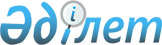 Сайрам аудандық мәслихатының 2019 жылғы 30 желтоқсандағы № 51-312/VI "Сайрам ауданы ауылдық округтерінің 2020-2022 жылдарға арналған бюджеттері туралы" шешіміне өзгерістер енгізу туралыТүркістан облысы Сайрам аудандық мәслихатының 2020 жылғы 3 желтоқсандағы № 62-378/VI шешiмi. Түркістан облысының Әдiлет департаментiнде 2020 жылғы 10 желтоқсанда № 5941 болып тiркелдi
      Қазақстан Республикасының 2008 жылғы 4 желтоқсандағы Бюджет кодексінің 109-1 бабының 4 тармағына, Қазақстан Республикасының 2001 жылғы 23 қаңтардағы "Қазақстан Республикасындағы жергілікті мемлекеттік басқару және өзін-өзі басқару туралы" Заңының 6 бабының 1 тармағы 1) тармақшасына және Сайрам аудандық мәслихатының 2020 жылғы 13 қарашадағы № 61-371/VI "Сайрам аудандық мәслихатының 2019 жылғы 18 желтоқсандағы № 49-300/VI "2020-2022 жылдарға арналған аудандық бюджет туралы" шешіміне өзгерістер енгізу туралы" Нормативтік құқықтық актілерді мемлекеттік тіркеу тізілімінде № 5908 тіркелген шешіміне сәйкес Сайрам аудандық мәслихаты ШЕШІМ ҚАБЫЛДАДЫ:
      1. Сайрам аудандық мәслихатының 2019 жылғы 30 желтоқсандағы № 51-312/VI "Сайрам ауданы ауылдық округтерінің 2020-2022 жылдарға арналған бюджеттері туралы" (Нормативтік құқықтық актілерді мемлекеттік тіркеу тізілімінде № 5366 тіркелген, 2020 жылғы 22 қаңтарда Қазақстан Республикасының нормативтік құқықтық актілерінің эталондық бақылау банкінде электрондық түрде жарияланған) шешіміне мынадай өзгерістер енгізілсін:
      1 тармақ мынадай редакцияда жазылсын: 
      "1. Ақсукент ауылдық округінің 2020-2022 жылдарға арналған бюджеті тиісінше 1, 2 және 3-қосымшаларға сәйкес, оның ішінде 2020 жылға келесі көлемде бекітілсін:
      1) кірістер – 386 526 мың теңге;
      салықтық түсімдер – 126 654 мың теңге;
      салықтық емес түсімдер – 73 мың теңге;
      негізгі капиталды сатудан түсетін түсімдер – 0;
      трансферттердің түсімі – 259 799 мың теңге;
      2) шығындар – 402 645 мың теңге;
      3) таза бюджеттік кредиттеу – 0;
      бюджеттік кредиттер – 0;
      бюджеттік кредиттерді өтеу – 0;
      4) қаржы активтерімен операциялар бойынша сальдо – 0; 
      қаржы активтерін сатып алу – 0;
      мемлекеттің қаржы активтерін сатудан түсетін түсімдер – 0;
      5) бюджет тапшылығы (профициті) – -16 119 мың теңге;
      6) бюджет тапшылығын қаржыландыру (профицитін пайдалану) – 16 119 мың теңге;
      қарыздар түсімі – 0;
      қарыздарды өтеу – 0;
      бюджет қаражатының пайдаланылатын қалдықтары – 16 119 мың теңге.".
      3 тармақ мынадай редакцияда жазылсын: 
      "3. Ақбұлақ ауылдық округінің 2020-2022 жылдарға арналған бюджеті тиісінше 4, 5 және 6-қосымшаларға сәйкес, оның ішінде 2020 жылға келесі көлемде бекітілсін:
      1) кірістер – 61 287 мың теңге;
      салықтық түсімдер – 7 357 мың теңге;
      салықтық емес түсімдер – 208 мың теңге;
      негізгі капиталды сатудан түсетін түсімдер – 0 ;
      трансферттердің түсімі – 53 722 мың теңге;
      2) шығындар – 62 706 мың теңге;
      3) таза бюджеттік кредиттеу – 0;
      бюджеттік кредиттер – 0;
      бюджеттік кредиттерді өтеу – 0;
      4) қаржы активтерімен операциялар бойынша сальдо – 0;
      қаржы активтерін сатып алу – 0;
      мемлекеттің қаржы активтерін сатудан түсетін түсімдер – 0;
      5) бюджет тапшылығы (профициті) – -1 419 мың теңге;
      6) бюджет тапшылығын қаржыландыру (профицитін пайдалану) – 1 419 мың теңге;
      қарыздар түсімі – 0;
      қарыздарды өтеу – 0;
      бюджет қаражатының пайдаланылатын қалдықтары – 1 419 мың теңге.".
      5 тармақ мынадай редакцияда жазылсын: 
      "5. Арыс ауылдық округінің 2020-2022 жылдарға арналған бюджеті тиісінше 7, 8 және 9-қосымшаларға сәйкес, оның ішінде 2020 жылға келесі көлемде бекітілсін:
      1) кірістер – 42 476 мың теңге;
      салықтық түсімдер – 10 872 мың теңге;
      салықтық емес түсімдер – 104 мың теңге;
      негізгі капиталды сатудан түсетін түсімдер – 0;
      трансферттердің түсімі – 31 500 мың теңге;
      2) шығындар – 45 743 мың теңге;
      3) таза бюджеттік кредиттеу – 0;
      бюджеттік кредиттер – 0;
      бюджеттік кредиттерді өтеу – 0;
      4) қаржы активтерімен операциялар бойынша сальдо – 0;
      қаржы активтерін сатып алу – 0;
      мемлекеттің қаржы активтерін сатудан түсетін түсімдер – 0;
      5) бюджет тапшылығы (профициті) – -3 267 мың теңге;
      6) бюджет тапшылығын қаржыландыру (профицитін пайдалану) – 3 267 мың теңге;
      қарыздар түсімі – 0;
      қарыздарды өтеу – 0;
      бюджет қаражатының пайдаланылатын қалдықтары – 3 267 мың теңге.".
      7 тармақ мынадай редакцияда жазылсын: 
      "7. Жібек-жолы ауылдық округінің 2020-2022 жылдарға арналған бюджеті тиісінше 10, 11 және 12 қосымшаларға сәйкес, оның ішінде 2020 жылға келесі көлемде бекітілсін:
      1) кірістер – 58 366 мың теңге;
      салықтық түсімдер – 6 509 мың теңге;
      салықтық емес түсімдер – 950 мың теңге;
      негізгі капиталды сатудан түсетін түсімдер – 0;
      трансферттердің түсімі – 50 907 мың теңге;
      2) шығындар – 61 927 мың теңге;
      3) таза бюджеттік кредиттеу – 0;
      бюджеттік кредиттер – 0;
      бюджеттік кредиттерді өтеу – 0;
      4) қаржы активтерімен операциялар бойынша сальдо – 0;
      қаржы активтерін сатып алу – 0;
      мемлекеттің қаржы активтерін сатудан түсетін түсімдер – 0;
      5) бюджет тапшылығы (профициті) – -3 561 мың теңге;
      6) бюджет тапшылығын қаржыландыру (профицитін пайдалану) – 3 561 мың теңге;
      қарыздар түсімі – 0;
      қарыздарды өтеу – 0;
      бюджет қаражатының пайдаланылатын қалдықтары – 3 561 мың теңге.".
      9 тармақ мынадай редакцияда жазылсын: 
      "9. Қайнарбұлақ ауылдық округінің 2020-2022 жылдарға арналған бюджеті тиісінше 13, 14 және 15-қосымшаларға сәйкес, оның ішінде 2020 жылға келесі көлемде бекітілсін:
      1) кірістер – 102 114 мың теңге;
      салықтық түсімдер – 17 711 мың теңге;
      салықтық емес түсімдер – 103 мың теңге;
      негізгі капиталды сатудан түсетін түсімдер – 0;
      трансферттердің түсімі – 84 300 мың теңге;
      2) шығындар – 106 161 мың теңге;
      3) таза бюджеттік кредиттеу – 0;
      бюджеттік кредиттер – 0;
      бюджеттік кредиттерді өтеу – 0;
      4) қаржы активтерімен операциялар бойынша сальдо – 0;
      қаржы активтерін сатып алу – 0;
      мемлекеттің қаржы активтерін сатудан түсетін түсімдер – 0;
      5) бюджет тапшылығы (профициті) – -4 047 мың теңге;
      6) бюджет тапшылығын қаржыландыру (профицитін пайдалану) – 4 047 мың теңге;
      қарыздар түсімі – 0;
      қарыздарды өтеу – 0;
      бюджет қаражатының пайдаланылатын қалдықтары – 4 047 мың теңге.".
      11 тармақ мынадай редакцияда жазылсын: 
      "11. Қарабұлақ ауылдық округінің 2020-2022 жылдарға арналған бюджеті тиісінше 16, 17 және 18-қосымшаларға сәйкес, оның ішінде 2020 жылға келесі көлемде бекітілсін:
      1) кірістер – 152 964 мың теңге;
      салықтық түсімдер – 82 688 мың теңге;
      салықтық емес түсімдер – 822 мың теңге;
      негізгі капиталды сатудан түсетін түсімдер – 0;
      трансферттердің түсімі – 69 454 мың теңге;
      2) шығындар – 165 461 мың теңге;
      3) таза бюджеттік кредиттеу – 0;
      бюджеттік кредиттер – 0;
      бюджеттік кредиттерді өтеу – 0;
      4) қаржы активтерімен операциялар бойынша сальдо – 0;
      қаржы активтерін сатып алу – 0;
      мемлекеттің қаржы активтерін сатудан түсетін түсімдер – 0;
      5) бюджет тапшылығы (профициті) – -12 497 мың теңге;
      6) бюджет тапшылығын қаржыландыру (профицитін пайдалану) – 12 497 мың теңге;
      қарыздар түсімі – 0;
      қарыздарды өтеу – 0;
      бюджет қаражатының пайдаланылатын қалдықтары – 12 497 мың теңге.".
      15 тармақ мынадай редакцияда жазылсын: 
      "15. Қарасу ауылдық округінің 2020-2022 жылдарға арналған бюджеті тиісінше 22, 23 және 24-қосымшаларға сәйкес, оның ішінде 2020 жылға келесі көлемде бекітілсін:
      1) кірістер – 114 767 мың теңге;
      салықтық түсімдер – 85 842 мың теңге;
      салықтық емес түсімдер – 0;
      негізгі капиталды сатудан түсетін түсімдер – 0;
      трансферттердің түсімі – 28 925 мың теңге;
      2) шығындар – 127 988 мың теңге;
      3) таза бюджеттік кредиттеу – 0;
      бюджеттік кредиттер – 0;
      бюджеттік кредиттерді өтеу – 0;
      4) қаржы активтерімен операциялар бойынша сальдо – 0;
      қаржы активтерін сатып алу – 0;
      мемлекеттің қаржы активтерін сатудан түсетін түсімдер – 0;
      5) бюджет тапшылығы (профициті) – -13 221 мың теңге;
      6) бюджет тапшылығын қаржыландыру (профицитін пайдалану) – 13 221 мың теңге;
      қарыздар түсімі – 0;
      қарыздарды өтеу – 0;
      бюджет қаражатының пайдаланылатын қалдықтары – 13 221 мың теңге.".
      17 тармақ мынадай редакцияда жазылсын: 
      "17. Құтарыс ауылдық округінің 2020-2022 жылдарға арналған бюджеті тиісінше 25, 26 және 27-қосымшаларға сәйкес, оның ішінде 2020 жылға келесі көлемде бекітілсін:
      1) кірістер – 38 229 мың теңге;
      салықтық түсімдер – 8 651 мың теңге;
      салықтық емес түсімдер – 20 мың теңге;
      негізгі капиталды сатудан түсетін түсімдер – 0;
      трансферттердің түсімі – 29 558 мың теңге;
      2) шығындар – 39 423 мың теңге;
      3) таза бюджеттік кредиттеу – 0;
      бюджеттік кредиттер – 0;
      бюджеттік кредиттерді өтеу – 0;
      4) қаржы активтерімен операциялар бойынша сальдо – 0;
      қаржы активтерін сатып алу – 0;
      мемлекеттің қаржы активтерін сатудан түсетін түсімдер – 0;
      5) бюджет тапшылығы (профициті) – -1 194 мың теңге;
      6) бюджет тапшылығын қаржыландыру (профицитін пайдалану) – 1 194 мың теңге;
      қарыздар түсімі – 0;
      қарыздарды өтеу – 0;
      бюджет қаражатының пайдаланылатын қалдықтары – 1 194 мың теңге.".
      19 тармақ мынадай редакцияда жазылсын: 
      "19. Көлкент ауылдық округінің 2020-2022 жылдарға арналған бюджеті тиісінше 28, 29 және 30 қосымшаларға сәйкес, оның ішінде 2020 жылға келесі көлемде бекітілсін:
      1) кірістер – 75 903 мың теңге;
      салықтық түсімдер – 28312 мың теңге;
      салықтық емес түсімдер – 218 мың теңге;
      негізгі капиталды сатудан түсетін түсімдер – 0;
      трансферттердің түсімі – 47 373 мың теңге;
      2) шығындар – 85 976 мың теңге;
      3) таза бюджеттік кредиттеу – 0;
      бюджеттік кредиттер – 0;
      бюджеттік кредиттерді өтеу – 0;
      4) қаржы активтерімен операциялар бойынша сальдо – 0;
      қаржы активтерін сатып алу – 0;
      мемлекеттің қаржы активтерін сатудан түсетін түсімдер – 0;
      5) бюджет тапшылығы (профициті) – -10 073 мың теңге;
      6) бюджет тапшылығын қаржыландыру (профицитін пайдалану) – 10 073 мың теңге;
      қарыздар түсімі – 0;
      қарыздарды өтеу – 0;
      бюджет қаражатының пайдаланылатын қалдықтары – 10 073 мың теңге.".
      21 тармақ мынадай редакцияда жазылсын: 
      "21. Манкент ауылдық округінің 2020-2022 жылдарға арналған бюджеті тиісінше 31, 32 және 33 қосымшаларға сәйкес, оның ішінде 2020 жылға келесі көлемде бекітілсін:
      1) кірістер – 107 446 мың теңге;
      салықтық түсімдер – 57 648 мың теңге;
      салықтық емес түсімдер – 16 мың теңге;
      негізгі капиталды сатудан түсетін түсімдер – 0;
      трансферттердің түсімі – 49 782 мың теңге;
      2) шығындар – 118 547 мың теңге;
      3) таза бюджеттік кредиттеу – 0;
      бюджеттік кредиттер – 0;
      бюджеттік кредиттерді өтеу – 0;
      4) қаржы активтерімен операциялар бойынша сальдо – 0;
      қаржы активтерін сатып алу – 0;
      мемлекеттің қаржы активтерін сатудан түсетін түсімдер – 0;
      5) бюджет тапшылығы (профициті) – -11 101 мың теңге;
      6) бюджет тапшылығын қаржыландыру (профицитін пайдалану) – 11 101 мың теңге;
      қарыздар түсімі – 0;
      қарыздарды өтеу – 0;
      бюджет қаражатының пайдаланылатын қалдықтары – 11 101 мың теңге.".
      Көрсетілген шешімнің 1, 4, 7, 10, 13, 16, 22, 25, 28, 31 қосымшалары осы шешімнің 1, 2, 3, 4, 5, 6, 7, 8, 9, 10 қосымшаларына сәйкес жаңа редакцияда жазылсын.
      2. "Сайрам аудандық мәслихатының аппараты" мемлекеттік мекемесі Қазақстан Республикасының заңнамасында белгіленген тәртіпте:
      1) осы шешімді "Қазақстан Республикасының Әділет Министрлігі Түркістан облысының Әділет департаменті" Республикалық мемлекеттік мекемесінде мемлекеттік тіркелуін;
      2) осы шешімді оны ресми жариялағаннан кейін Сайрам аудандық мәслихатының интернет-ресурсында орналастыруды қамтамасыз етсін.
      3. Осы шешім 2020 жылдың 1 қаңтарынан бастап қолданысқа енгізілсін. Ақсукент ауылдық округінің 2020 жылға арналған бюджеті Ақбулақ ауылдық округінің 2020 жылға арналған бюджеті Арыс ауылдық округінің 2020 жылға арналған бюджеті Жібек жолы ауылдық округінің 2020 жылға арналған бюджеті Қайнарбұлақ ауылдық округінің 2020 жылға арналған бюджеті Қарабұлақ ауылдық округінің 2020 жылға арналған бюджеті Қарасу ауылдық округінің 2020 жылға арналған бюджеті Құтарыс ауылдық округінің 2020 жылға арналған бюджеті Көлкент ауылдық округінің 2020 жылға арналған бюджеті Манкент ауылдық округінің 2020 жылға арналған бюджеті
					© 2012. Қазақстан Республикасы Әділет министрлігінің «Қазақстан Республикасының Заңнама және құқықтық ақпарат институты» ШЖҚ РМК
				
      Сессия төрағасы

Ш. Халмурадов

      Мәслихат хатшысы

Ж. Мұсаханұлы
Сайрам аудандық
мәслихатының 2020 жылғы
3желтоқсандағы № 62-378/VI
шешіміне 1-қосымшаСайрам аудандық
мәслихатының 2019 жылғы
30 желтоқсандағы № 51-312/VI
шешіміне 1-қосымша
Санаты
Сыныбы
Кіші сыныбы
Санаты
Сыныбы
Кіші сыныбы
Санаты
Сыныбы
Кіші сыныбы
Санаты
Сыныбы
Кіші сыныбы
Санаты
Сыныбы
Кіші сыныбы
Санаты
Сыныбы
Кіші сыныбы
Санаты
Сыныбы
Кіші сыныбы
Атауы
Сомасы, мың теңге
1
1
1
1
1
1
1
2
3
І. Кірістер 
386 526
1
Салықтық түсімдер
126 654
01
01
Табыс салығы
34 480
2
2
Жеке табыс салығы
34 480
04
04
Меншiкке салынатын салықтар
90 582
1
1
Мүлiкке салынатын салықтар
712
3
3
Жер салығы
4 022
4
4
Көлiк құралдарына салынатын салық
85 848
05
05
Тауарларға, жұмыстарға және қызметтерге салынатын iшкi салықтар 
1 592
4
4
Кәсiпкерлiк және кәсiби қызметтi жүргiзгенi үшiн алынатын алымдар
1 592
2
Салықтық емес түсiмдер
73
04
04
Мемлекеттік бюджеттен қаржыландырылатын, сондай-ақ Қазақстан Республикасы Ұлттық Банкінің бюджетінен (шығыстар сметасынан) қамтылатын және қаржыландырылатын мемлекеттік мекемелер салатын айыппұлдар, өсімпұлдар, санкциялар, өндіріп алулар
39
1
1
Мұнай секторы ұйымдарынан түсетін түсімдерді қоспағанда, мемлекеттік бюджеттен қаржыландырылатын, сондай-ақ Қазақстан Республикасы Ұлттық Банкінің бюджетінен (шығыстар сметасынан) қамтылатын және қаржыландырылатын мемлекеттік мекемелер салатын айыппұлдар, өсімпұлдар, санкциялар, өндіріп алулар
39
06
06
Өзге де салықтық емес түсімдер
34
1
1
Өзге де салықтық емес түсімдер
34
3
Негізгі капиталдан түсетін түсімдер
0
4
Трансферттер түсімі
259 799
02
02
Мемлекеттiк басқарудың жоғары тұрған органдарынан түсетiн трансферттер
259 799
3
3
Аудандардың (облыстық маңызы бар қаланың) бюджетінен трансферттер
259 799
Функционалдық топ
Кіші функция
Бюджеттік бағдарламалардың әкiмшiсi
Бағдарлама
Функционалдық топ
Кіші функция
Бюджеттік бағдарламалардың әкiмшiсi
Бағдарлама
Функционалдық топ
Кіші функция
Бюджеттік бағдарламалардың әкiмшiсi
Бағдарлама
Функционалдық топ
Кіші функция
Бюджеттік бағдарламалардың әкiмшiсi
Бағдарлама
Функционалдық топ
Кіші функция
Бюджеттік бағдарламалардың әкiмшiсi
Бағдарлама
Функционалдық топ
Кіші функция
Бюджеттік бағдарламалардың әкiмшiсi
Бағдарлама
Функционалдық топ
Кіші функция
Бюджеттік бағдарламалардың әкiмшiсi
Бағдарлама
Атауы
Сомасы, мың теңге
1
1
2
3
 2. Шығындар
402 645
01
Жалпы сипаттағы мемлекеттiк қызметтер 
44 616
1
1
Мемлекеттiк басқарудың жалпы функцияларын орындайтын өкiлдi, атқарушы және басқа органдар
44 616
124
124
Аудандық маңызы бар қала, ауыл, кент, ауылдық округ әкімінің аппараты 
44 616
001
001
Аудандық маңызы бар қала, ауыл, кент, ауылдық округ әкімінің қызметін қамтамасыз ету жөніндегі қызметтер
43 452
032
032
Ведомстволық бағынысты мемлекеттік мекемелердің және ұйымдардың күрделі шығыстары
1 164
04
Бiлiм беру
150 599
1
1
Мектепке дейiнгi тәрбие және оқыту
150 599
124
124
Аудандық маңызы бар қала, ауыл, кент, ауылдық округ әкімінің аппараты 
150 599
004
004
Мектепке дейінгі тәрбиелеу және оқыту және мектепке дейінгі тәрбиелеу және оқыту ұйымдарында медициналық қызмет көрсетуді ұйымдастыру
150 599
07
Тұрғын үй-коммуналдық шаруашылық
147 848
3
3
Елді-мекендерді көркейту
147 848
124
124
Аудандық маңызы бар қала, ауыл, кент, ауылдық округ әкімінің аппараты 
147 848
008
008
Елдi мекендерде көшелерді жарықтандыру
60 547
009
009
Елдi мекендердiң санитариясын қамтамасыз ету
7 953
011
011
Елдi мекендердi абаттандыру және көгалдандыру
79 348
15
Трансферттер
59 582
1
1
Трансферттер
59 582
124
124
Аудандық маңызы бар қала, ауыл, кент, ауылдық округ әкімінің аппараты
59 582
049
049
Бюджет заңнамасымен қарастырылған жағдайларда жалпы сипаттағы трансферттерді қайтару
59 582
3. Таза бюджеттiк кредиттеу 
0
Функционалдық топ
Функционалдық топ
Функционалдық топ
Функционалдық топ
Функционалдық топ
Функционалдық топ
Функционалдық топ
Сомасы, мың теңге
Кіші функция
Кіші функция
Кіші функция
Кіші функция
Кіші функция
Кіші функция
Атауы
Сомасы, мың теңге
Бюджеттік бағдарламалардың әкiмшiсi
Бюджеттік бағдарламалардың әкiмшiсi
Бюджеттік бағдарламалардың әкiмшiсi
Бюджеттік бағдарламалардың әкiмшiсi
Бюджеттік бағдарламалардың әкiмшiсi
Сомасы, мың теңге
Бағдарлама
Бағдарлама
Бағдарлама
Бюджеттік кредиттер
0
Санаты
Санаты
Атауы
Атауы
Сомасы, мың теңге
Сыныбы
Сыныбы
Сыныбы
Сыныбы
Iшкi сыныбы
Iшкi сыныбы
Iшкi сыныбы
Iшкi сыныбы
Iшкi сыныбы
Бюджеттік кредиттерді өтеу
0
4. Қаржы активтерімен операциялар бойынша сальдо
0
Функционалдық топ
Функционалдық топ
Функционалдық топ
Функционалдық топ
Функционалдық топ
Функционалдық топ
Сомасы, мың теңге
Кіші функция
Кіші функция
Кіші функция
Кіші функция
Кіші функция
Кіші функция
Атауы
Бюджеттік бағдарламалардың әкiмшiсi
Бюджеттік бағдарламалардың әкiмшiсi
Бюджеттік бағдарламалардың әкiмшiсi
Бюджеттік бағдарламалардың әкiмшiсi
Бюджеттік бағдарламалардың әкiмшiсi
Бағдарлама
Бағдарлама
Бағдарлама
Қаржы активтерін сатып алу
0
Санаты
Санаты
Атауы
Атауы
Сомасы, мың теңге
Сыныбы
Сыныбы
Сыныбы
Сыныбы
Кіші сыныбы
Кіші сыныбы
Кіші сыныбы
Кіші сыныбы
Кіші сыныбы
Мемлекеттің қаржы активтерін сатудан түсетін түсімдер
0
5. Бюджет тапшылығы (профициті)
- 16 119
6. Бюджет тапшылығын қаржыландыру (профицитін пайдалану)
16 119
Санаты
Санаты
Атауы
Атауы
Сомасы, мың теңге
Сыныбы
Сыныбы
Сыныбы
Сыныбы
Кіші сыныбы
Кіші сыныбы
Кіші сыныбы
Кіші сыныбы
Кіші сыныбы
Қарыздар түсімі
0
Функционалдық топ
Функционалдық топ
Функционалдық топ
Функционалдық топ
Функционалдық топ
Функционалдық топ
Атауы
Атауы
Кіші функция
Кіші функция
Кіші функция
Кіші функция
Кіші функция
Кіші функция
Бюджеттік бағдарламалардың әкiмшiсi
Бюджеттік бағдарламалардың әкiмшiсi
Бюджеттік бағдарламалардың әкiмшiсi
Бюджеттік бағдарламалардың әкiмшiсi
Бюджеттік бағдарламалардың әкiмшiсi
Сомасы, мың теңге
Бағдарлама
Бағдарлама
Бағдарлама
Сомасы, мың теңге
Қарыздарды өтеу 
0
Санаты
Санаты
Атауы
Атауы
Сомасы, мың теңге
Сыныбы
Сыныбы
Сыныбы
Сыныбы
Кіші сыныбы
Кіші сыныбы
Кіші сыныбы
Кіші сыныбы
Кіші сыныбы
Бюджет қаражатының пайдаланылатын қалдықтары
16 119Сайрам аудандық
мәслихатының 2020 жылғы
3желтоқсандағы № 62-378/VI
шешіміне 2-қосымшаСайрам аудандық
мәслихатының 2019 жылғы
30 желтоқсандағы № 51-312/VI
шешіміне 4-қосымша
Санаты
Сыныбы
Кіші сыныбы
Санаты
Сыныбы
Кіші сыныбы
Санаты
Сыныбы
Кіші сыныбы
Санаты
Сыныбы
Кіші сыныбы
Атауы
Атауы
Атауы
Сомасы, мың теңге
1
1
1
1
2
2
2
3
І. Кірістер 
І. Кірістер 
І. Кірістер 
61 287
1
Салықтық түсімдер
Салықтық түсімдер
Салықтық түсімдер
7 357
04
Меншiкке салынатын салықтар
Меншiкке салынатын салықтар
Меншiкке салынатын салықтар
7 357
1
Мүлiкке салынатын салықтар
Мүлiкке салынатын салықтар
Мүлiкке салынатын салықтар
81
3
Жер салығы
Жер салығы
Жер салығы
747
4
Көлiк құралдарына салынатын салық
Көлiк құралдарына салынатын салық
Көлiк құралдарына салынатын салық
6 529
2
Салықтық емес түсiмдер
Салықтық емес түсiмдер
Салықтық емес түсiмдер
208
04
Мемлекеттік бюджеттен қаржыландырылатын, сондай-ақ Қазақстан Республикасы Ұлттық Банкінің бюджетінен (шығыстар сметасынан) қамтылатын және қаржыландырылатын мемлекеттік мекемелер салатын айыппұлдар, өсімпұлдар, санкциялар, өндіріп алулар
Мемлекеттік бюджеттен қаржыландырылатын, сондай-ақ Қазақстан Республикасы Ұлттық Банкінің бюджетінен (шығыстар сметасынан) қамтылатын және қаржыландырылатын мемлекеттік мекемелер салатын айыппұлдар, өсімпұлдар, санкциялар, өндіріп алулар
Мемлекеттік бюджеттен қаржыландырылатын, сондай-ақ Қазақстан Республикасы Ұлттық Банкінің бюджетінен (шығыстар сметасынан) қамтылатын және қаржыландырылатын мемлекеттік мекемелер салатын айыппұлдар, өсімпұлдар, санкциялар, өндіріп алулар
208
1
Мұнай секторы ұйымдарынан түсетін түсімдерді қоспағанда, мемлекеттік бюджеттен қаржыландырылатын, сондай-ақ Қазақстан Республикасы Ұлттық Банкінің бюджетінен (шығыстар сметасынан) қамтылатын және қаржыландырылатын мемлекеттік мекемелер салатын айыппұлдар, өсімпұлдар, санкциялар, өндіріп алулар
Мұнай секторы ұйымдарынан түсетін түсімдерді қоспағанда, мемлекеттік бюджеттен қаржыландырылатын, сондай-ақ Қазақстан Республикасы Ұлттық Банкінің бюджетінен (шығыстар сметасынан) қамтылатын және қаржыландырылатын мемлекеттік мекемелер салатын айыппұлдар, өсімпұлдар, санкциялар, өндіріп алулар
Мұнай секторы ұйымдарынан түсетін түсімдерді қоспағанда, мемлекеттік бюджеттен қаржыландырылатын, сондай-ақ Қазақстан Республикасы Ұлттық Банкінің бюджетінен (шығыстар сметасынан) қамтылатын және қаржыландырылатын мемлекеттік мекемелер салатын айыппұлдар, өсімпұлдар, санкциялар, өндіріп алулар
208
4
Трансферттер түсімі
Трансферттер түсімі
Трансферттер түсімі
53 722
02
Мемлекеттiк басқарудың жоғары тұрған органдарынан түсетiн трансферттер
Мемлекеттiк басқарудың жоғары тұрған органдарынан түсетiн трансферттер
Мемлекеттiк басқарудың жоғары тұрған органдарынан түсетiн трансферттер
53 722
3
Аудандардың (облыстық маңызы бар қаланың) бюджетінен трансферттер
Аудандардың (облыстық маңызы бар қаланың) бюджетінен трансферттер
Аудандардың (облыстық маңызы бар қаланың) бюджетінен трансферттер
53 722
Функционалдық топ
Кіші функция
Бюджеттік бағдарламалардың әкiмшiсi
Бағдарлама
Функционалдық топ
Кіші функция
Бюджеттік бағдарламалардың әкiмшiсi
Бағдарлама
Функционалдық топ
Кіші функция
Бюджеттік бағдарламалардың әкiмшiсi
Бағдарлама
Функционалдық топ
Кіші функция
Бюджеттік бағдарламалардың әкiмшiсi
Бағдарлама
Атауы
Атауы
Атауы
Сомасы, мың теңге
1
2
2
2
3
 2. Шығындар
 2. Шығындар
 2. Шығындар
62 706
01
Жалпы сипаттағы мемлекеттiк қызметтер 
Жалпы сипаттағы мемлекеттiк қызметтер 
Жалпы сипаттағы мемлекеттiк қызметтер 
25 300
1
Мемлекеттiк басқарудың жалпы функцияларын орындайтын өкiлдi, атқарушы және басқа органдар
Мемлекеттiк басқарудың жалпы функцияларын орындайтын өкiлдi, атқарушы және басқа органдар
Мемлекеттiк басқарудың жалпы функцияларын орындайтын өкiлдi, атқарушы және басқа органдар
25 300
124
Аудандық маңызы бар қала, ауыл, кент, ауылдық округ әкімінің аппараты 
Аудандық маңызы бар қала, ауыл, кент, ауылдық округ әкімінің аппараты 
Аудандық маңызы бар қала, ауыл, кент, ауылдық округ әкімінің аппараты 
25 300
001
Аудандық маңызы бар қала, ауыл, кент, ауылдық округ әкімінің қызметін қамтамасыз ету жөніндегі қызметтер
Аудандық маңызы бар қала, ауыл, кент, ауылдық округ әкімінің қызметін қамтамасыз ету жөніндегі қызметтер
Аудандық маңызы бар қала, ауыл, кент, ауылдық округ әкімінің қызметін қамтамасыз ету жөніндегі қызметтер
25 300
07
Тұрғын үй-коммуналдық шаруашылық
Тұрғын үй-коммуналдық шаруашылық
Тұрғын үй-коммуналдық шаруашылық
36 406
3
Елді-мекендерді көркейту
Елді-мекендерді көркейту
Елді-мекендерді көркейту
36 406
124
Аудандық маңызы бар қала, ауыл, кент, ауылдық округ әкімінің аппараты 
Аудандық маңызы бар қала, ауыл, кент, ауылдық округ әкімінің аппараты 
Аудандық маңызы бар қала, ауыл, кент, ауылдық округ әкімінің аппараты 
36 406
008
Елдi мекендерде көшелерді жарықтандыру
Елдi мекендерде көшелерді жарықтандыру
Елдi мекендерде көшелерді жарықтандыру
17 386
009
Елдi мекендердiң санитариясын қамтамасыз ету
Елдi мекендердiң санитариясын қамтамасыз ету
Елдi мекендердiң санитариясын қамтамасыз ету
620
010
Жерлеу орындарын ұстау және туыстары жоқ адамдарды жерлеу
Жерлеу орындарын ұстау және туыстары жоқ адамдарды жерлеу
Жерлеу орындарын ұстау және туыстары жоқ адамдарды жерлеу
45
011
Елдi мекендердi абаттандыру және көгалдандыру
Елдi мекендердi абаттандыру және көгалдандыру
Елдi мекендердi абаттандыру және көгалдандыру
18 355
15
Трансферттер
Трансферттер
Трансферттер
1000
1
Трансферттер
Трансферттер
Трансферттер
1000
124
Аудандық маңызы бар қала, ауыл, кент, ауылдық округ әкімінің аппараты
Аудандық маңызы бар қала, ауыл, кент, ауылдық округ әкімінің аппараты
Аудандық маңызы бар қала, ауыл, кент, ауылдық округ әкімінің аппараты
1000
049
Бюджет заңнамамасын қарастырылған жағдайларда жалпы сипаттағы трансферттерді қайтару
Бюджет заңнамамасын қарастырылған жағдайларда жалпы сипаттағы трансферттерді қайтару
Бюджет заңнамамасын қарастырылған жағдайларда жалпы сипаттағы трансферттерді қайтару
1000
3. Таза бюджеттiк кредиттеу 
3. Таза бюджеттiк кредиттеу 
3. Таза бюджеттiк кредиттеу 
0
Функционалдық топ
Функционалдық топ
Функционалдық топ
Функционалдық топ
Сомасы, мың теңге
Кіші функция
Кіші функция
Кіші функция
Атауы
Атауы
Атауы
Сомасы, мың теңге
Бюджеттік бағдарламалардың әкiмшiсi
Бюджеттік бағдарламалардың әкiмшiсi
Бюджеттік бағдарламалардың әкiмшiсi
Бюджеттік бағдарламалардың әкiмшiсi
Бюджеттік бағдарламалардың әкiмшiсi
Бағдарлама
Бағдарлама
Бағдарлама
Бағдарлама
Бюджеттік кредиттер
Бюджеттік кредиттер
Бюджеттік кредиттер
0
Санаты
Санаты
Атауы
Атауы
Атауы
Сомасы, мың теңге
Сыныбы
Сыныбы
Сомасы, мың теңге
Кіші сыныбы
Кіші сыныбы
Кіші сыныбы
Кіші сыныбы
Кіші сыныбы
Бюджеттік кредиттерді өтеу
Бюджеттік кредиттерді өтеу
Бюджеттік кредиттерді өтеу
0
4. Қаржы активтерімен операциялар бойынша сальдо
4. Қаржы активтерімен операциялар бойынша сальдо
4. Қаржы активтерімен операциялар бойынша сальдо
0
Функционалдық топ
Функционалдық топ
Функционалдық топ
Функционалдық топ
Сомасы, мың теңге
Кіші функция
Кіші функция
Кіші функция
Атауы
Атауы
Атауы
Сомасы, мың теңге
Бюджеттік бағдарламалардың әкiмшiсi
Бюджеттік бағдарламалардың әкiмшiсi
Бюджеттік бағдарламалардың әкiмшiсi
Бюджеттік бағдарламалардың әкiмшiсi
Бюджеттік бағдарламалардың әкiмшiсi
Бағдарлама
Бағдарлама
Бағдарлама
Бағдарлама
Қаржы активтерін сатып алу
Қаржы активтерін сатып алу
Қаржы активтерін сатып алу
0
Санаты
Санаты
Атауы
Атауы
Атауы
Сомасы,мың теңге
Сыныбы
Сыныбы
Сомасы,мың теңге
Кіші сыныбы
Кіші сыныбы
Кіші сыныбы
Кіші сыныбы
Кіші сыныбы
Ерекшелiгi
Ерекшелiгi
Мемлекеттің қаржы активтерін сатудан түсетін түсімдер
Мемлекеттің қаржы активтерін сатудан түсетін түсімдер
Мемлекеттің қаржы активтерін сатудан түсетін түсімдер
0
5. Бюджет тапшылығы (профициті)
5. Бюджет тапшылығы (профициті)
5. Бюджет тапшылығы (профициті)
-1 419
6. Бюджет тапшылығын қаржыландыру (профицитін пайдалану)
6. Бюджет тапшылығын қаржыландыру (профицитін пайдалану)
6. Бюджет тапшылығын қаржыландыру (профицитін пайдалану)
1 419
Санаты
Санаты
Атауы
Атауы
Атауы
Сомасы, мың теңге
Сыныбы
Сыныбы
Сомасы, мың теңге
Кіші сыныбы
Кіші сыныбы
Кіші сыныбы
Кіші сыныбы
Кіші сыныбы
Қарыздар түсімі
Қарыздар түсімі
Қарыздар түсімі
0
Функционалдық топ
Функционалдық топ
Функционалдық топ
Функционалдық топ
Атауы
Атауы
Атауы
Кіші функция
Кіші функция
Кіші функция
Бюджеттік бағдарламалардың әкiмшiсi
Бюджеттік бағдарламалардың әкiмшiсi
Бюджеттік бағдарламалардың әкiмшiсi
Бюджеттік бағдарламалардың әкiмшiсi
Бюджеттік бағдарламалардың әкiмшiсi
Сомасы, мың теңге
Бағдарлама
Бағдарлама
Бағдарлама
Қарыздарды өтеу 
Қарыздарды өтеу 
Қарыздарды өтеу 
0
Санаты
Санаты
Атауы
Атауы
Атауы
Сомасы, мың теңге
Сыныбы
Сыныбы
Сомасы, мың теңге
Кіші сыныбы
Кіші сыныбы
Кіші сыныбы
Кіші сыныбы
Кіші сыныбы
Бюджет қаражатының пайдаланылатын қалдықтары
Бюджет қаражатының пайдаланылатын қалдықтары
Бюджет қаражатының пайдаланылатын қалдықтары
1 419Сайрам аудандық
мәслихатының 2020 жылғы
3желтоқсандағы № 62-378/VI
шешіміне 3-қосымшаСайрам аудандық
мәслихатының 2019 жылғы
30 желтоқсандағы № 51-312/VI
шешіміне 7-қосымша
Санаты
Сыныбы
Кіші сыныбы
Санаты
Сыныбы
Кіші сыныбы
Санаты
Сыныбы
Кіші сыныбы
Санаты
Сыныбы
Кіші сыныбы
Санаты
Сыныбы
Кіші сыныбы
Санаты
Сыныбы
Кіші сыныбы
Атауы
Сомасы, мың теңге
1
1
1
1
1
1
2
3
І. Кірістер 
42 476
1
Салықтық түсімдер
10 872
01
01
Табыс салығы
532
2
2
Жеке табыс салығы
532
04
04
Меншiкке салынатын салықтар
10 340
1
1
Мүлікке салынатын салықтар
57
3
3
Жер салығы
805
4
4
Көлiк құралдарына салынатын салық
9 478
2
Салықтық емес түсiмдер
104
04
04
Мемлекеттік бюджеттен қаржыландырылатын, сондай-ақ Қазақстан Республикасы Ұлттық Банкінің бюджетінен (шығыстар сметасынан) қамтылатын және қаржыландырылатын мемлекеттік мекемелер салатын айыппұлдар, өсімпұлдар, санкциялар, өндіріп алулар
104
1
1
Мұнай секторы ұйымдарынан түсетін түсімдерді қоспағанда, мемлекеттік бюджеттен қаржыландырылатын, сондай-ақ Қазақстан Республикасы Ұлттық Банкінің бюджетінен (шығыстар сметасынан) қамтылатын және қаржыландырылатын мемлекеттік мекемелер салатын айыппұлдар, өсімпұлдар, санкциялар, өндіріп алулар
104
3
Негізгі капиталдан түсетін түсімдер
0
4
Трансферттер түсімі
31 500
02
02
Мемлекеттiк басқарудың жоғары тұрған органдарынан түсетiн трансферттер
31 500
3
3
Аудандардың (облыстық маңызы бар қаланың) бюджетінен трансферттер
31 500
Функционалдық топ
Кіші функция
Бюджеттік бағдарламалардың әкiмшiсi
Бағдарлама
Функционалдық топ
Кіші функция
Бюджеттік бағдарламалардың әкiмшiсi
Бағдарлама
Функционалдық топ
Кіші функция
Бюджеттік бағдарламалардың әкiмшiсi
Бағдарлама
Функционалдық топ
Кіші функция
Бюджеттік бағдарламалардың әкiмшiсi
Бағдарлама
Функционалдық топ
Кіші функция
Бюджеттік бағдарламалардың әкiмшiсi
Бағдарлама
Функционалдық топ
Кіші функция
Бюджеттік бағдарламалардың әкiмшiсi
Бағдарлама
Атауы
Сомасы, мың теңге
1
1
1
1
1
1
2
3
 2. Шығындар
45 743
01
Жалпы сипаттағы мемлекеттiк қызметтер 
25 807
1
1
Мемлекеттiк басқарудың жалпы функцияларын орындайтын өкiлдi, атқарушы және басқа органдар
25 807
124
124
Аудандық маңызы бар қала, ауыл, кент, ауылдық округ әкімінің аппараты 
25 807
001
Аудандық маңызы бар қала, ауыл, кент, ауылдық округ әкімінің қызметін қамтамасыз ету жөніндегі қызметтер
25 807
07
Тұрғын үй-коммуналдық шаруашылық
16 936
3
3
Елді-мекендерді көркейту
16 936
124
124
Аудандық маңызы бар қала, ауыл, кент, ауылдық округ әкімінің аппараты 
16 936
008
Елдi мекендерде көшелерді жарықтандыру
13 302
009
Елдi мекендердiң санитариясын қамтамасыз ету
602
010
Жерлеу орындарын ұстау және туыстары жоқ адамдарды жерлеу
45
011
Елдi мекендердi абаттандыру және көгалдандыру
2 987
15
Трансферттер
3000
1
1
Трансферттер
3000
124
124
Аудандық маңызы бар қала, ауыл, кент, ауылдық округ әкімінің аппараты
3000
049
Бюджет заңнамамасын қарастырылған жағдайларда жалпы сипаттағы трансферттерді қайтару
3000
3. Таза бюджеттiк кредиттеу 
0
Функционалдық топ
Функционалдық топ
Функционалдық топ
Функционалдық топ
Функционалдық топ
Функционалдық топ
Сомасы, мың теңге
Кіші функция
Кіші функция
Кіші функция
Кіші функция
Кіші функция
Атауы
Сомасы, мың теңге
Бюджеттік бағдарламалардың әкiмшiсi
Бюджеттік бағдарламалардың әкiмшiсi
Бюджеттік бағдарламалардың әкiмшiсi
Бюджеттік бағдарламалардың әкiмшiсi
Сомасы, мың теңге
Бағдарлама
Бағдарлама
Бюджеттік кредиттер
0
Санаты
Санаты
Санаты
Атауы
Сомасы, мың теңге
Сыныбы
Сыныбы
Сыныбы
Сыныбы
Сомасы, мың теңге
Кіші сыныбы
Кіші сыныбы
Кіші сыныбы
Кіші сыныбы
Сомасы, мың теңге
Ерекшелiгi
Ерекшелiгi
Бюджеттік кредиттерді өтеу
0
4. Қаржы активтерімен операциялар бойынша сальдо
0
Функционалдық топ
Функционалдық топ
Функционалдық топ
Функционалдық топ
Функционалдық топ
Функционалдық топ
Сомасы, мың теңге
Кіші функция
Кіші функция
Кіші функция
Кіші функция
Кіші функция
Атауы
Сомасы, мың теңге
Бюджеттік бағдарламалардың әкiмшiсi
Бюджеттік бағдарламалардың әкiмшiсi
Бюджеттік бағдарламалардың әкiмшiсi
Бюджеттік бағдарламалардың әкiмшiсi
Сомасы, мың теңге
Бағдарлама
Бағдарлама
Бағдарлама
Қаржы активтерін сатып алу
0
Санаты
Санаты
Атауы
Сомасы, мың теңге
Сыныбы
Сыныбы
Сыныбы
Сомасы, мың теңге
Кіші сыныбы
Кіші сыныбы
Кіші сыныбы
Кіші сыныбы
Кіші сыныбы
Сомасы, мың теңге
Ерекшелiгi
Ерекшелiгi
Ерекшелiгi
Сомасы, мың теңге
Мемлекеттің қаржы активтерін сатудан түсетін түсімдер
0
5. Бюджет тапшылығы (профициті)
-3 267
6. Бюджет тапшылығын қаржыландыру (профицитін пайдалану)
3 267
Санаты
Санаты
Атауы
Сомасы, мың теңге
Сыныбы
Сыныбы
Сыныбы
Сомасы, мың теңге
Кіші сыныбы
Кіші сыныбы
Кіші сыныбы
Кіші сыныбы
Кіші сыныбы
Сомасы, мың теңге
Қарыздар түсімі
0
Функционалдық топ
Функционалдық топ
Функционалдық топ
Функционалдық топ
Функционалдық топ
Функционалдық топ
Атауы
Кіші функция
Кіші функция
Кіші функция
Кіші функция
Кіші функция
Бюджеттік бағдарламалардың әкiмшiсi
Бюджеттік бағдарламалардың әкiмшiсi
Бюджеттік бағдарламалардың әкiмшiсi
Бюджеттік бағдарламалардың әкiмшiсi
Бюджеттік бағдарламалардың әкiмшiсi
Сомасы, мың теңге
Бағдарлама
Бағдарлама
Бағдарлама
Сомасы, мың теңге
Қарыздарды өтеу 
0
Санаты
Санаты
Атауы
Сомасы, мың теңге
Сыныбы
Сыныбы
Сыныбы
Сомасы, мың теңге
Кіші сыныбы
Кіші сыныбы
Кіші сыныбы
Кіші сыныбы
Кіші сыныбы
Сомасы, мың теңге
Ерекшелiгi
Ерекшелiгi
Ерекшелiгi
Сомасы, мың теңге
Бюджет қаражатының пайдаланылатын қалдықтары
3 267Сайрам аудандық
мәслихатының 2020 жылғы
3желтоқсандағы № 62-378/VI
шешіміне 4-қосымшаСайрам аудандық
мәслихатының 2019 жылғы
30 желтоқсандағы № 51-312/VI
шешіміне 10-қосымша
Санаты Сыныбы
Iшкi сыныбы
Санаты Сыныбы
Iшкi сыныбы
Санаты Сыныбы
Iшкi сыныбы
Санаты Сыныбы
Iшкi сыныбы
Санаты Сыныбы
Iшкi сыныбы
Санаты Сыныбы
Iшкi сыныбы
Санаты Сыныбы
Iшкi сыныбы
Санаты Сыныбы
Iшкi сыныбы
Атауы
Сомасы, мың теңге
1
1
1
1
1
1
1
1
2
3
І. Кірістер 
58 366
1
Салықтық түсімдер
6 509
04
04
Меншiкке салынатын салықтар
6 509
1
1
Мүлiкке салынатын салықтар
8
3
3
Жер салығы
413
4
4
Көлiк құралдарына салынатын салық
6 088
2
Салықтық емес түсiмдер
950
01
01
Мемлекеттік меншіктен түсетін кірістер
950
5
5
Мемлекет меншігіндегі мүлікті жалға беруден түсетін кірістер
950
3
Негізгі капиталды сатудан түсетін түсімдер
0
4
Трансферттер түсімі
50 907
02
02
Мемлекеттiк басқарудың жоғары тұрған органдарынан түсетiн трансферттер
50 907
3
3
Аудандардың (облыстық маңызы бар қаланың) бюджетінен трансферттер
50 907
Функционалдық топ
Кіші функция
Бюджеттік бағдарламалардың әкiмшiсi
Бағдарлама
Функционалдық топ
Кіші функция
Бюджеттік бағдарламалардың әкiмшiсi
Бағдарлама
Функционалдық топ
Кіші функция
Бюджеттік бағдарламалардың әкiмшiсi
Бағдарлама
Функционалдық топ
Кіші функция
Бюджеттік бағдарламалардың әкiмшiсi
Бағдарлама
Функционалдық топ
Кіші функция
Бюджеттік бағдарламалардың әкiмшiсi
Бағдарлама
Функционалдық топ
Кіші функция
Бюджеттік бағдарламалардың әкiмшiсi
Бағдарлама
Функционалдық топ
Кіші функция
Бюджеттік бағдарламалардың әкiмшiсi
Бағдарлама
Функционалдық топ
Кіші функция
Бюджеттік бағдарламалардың әкiмшiсi
Бағдарлама
Атауы
Сомасы, мың теңге
1
1
1
1
1
1
1
1
2
3
 2. Шығындар
61 927
01
Жалпы сипаттағы мемлекеттiк қызметтер 
25 319 
1
1
Мемлекеттiк басқарудың жалпы функцияларын орындайтын өкiлдi, атқарушы және басқа органдар
25 319
124
124
Аудандық маңызы бар қала, ауыл, кент, ауылдық округ әкімінің аппараты 
25 319
001
001
001
Аудандық маңызы бар қала, ауыл, кент, ауылдық округ әкімінің қызметін қамтамасыз ету жөніндегі қызметтер
25 319
07
Тұрғын үй-коммуналдық шаруашылық
25 091
3
3
Елді-мекендерді көркейту
25 091
124
124
Аудандық маңызы бар қала, ауыл, кент, ауылдық округ әкімінің аппараты 
25 091
008
008
008
Елдi мекендерде көшелерді жарықтандыру
6 624
009
009
009
Елдi мекендердiң санитариясын қамтамасыз ету
716
010
010
010
Жерлеу орындарын ұстау және туыстары жоқ адамдарды жерлеу
90
011
011
011
Елдi мекендердi абаттандыру және көгалдандыру
17 661
08
Мәдениет, спорт, туризм және ақпараттық кеңістiк
8 517
1
1
Мәдениет саласындағы қызмет
8 517
124
124
Аудандық маңызы бар қала, ауыл, кент, ауылдық округ әкімінің аппараты 
8 517
006
006
006
Жергілікті деңгейде мәдени-демалыс жұмысын қолдау
8 517
15
Трансферттер
3000
1
1
Трансферттер
3000
124
124
Аудандық маңызы бар қала, ауыл, кент, ауылдық округ әкімінің аппараты
3000
049
049
049
Бюджет заңнамамасын қарастырылған жағдайларда жалпы сипаттағы трансферттерді қайтару
3000
3. Таза бюджеттiк кредиттеу
0
Функционалдық топ
Функционалдық топ
Функционалдық топ
Функционалдық топ
Функционалдық топ
Функционалдық топ
Функционалдық топ
Функционалдық топ
Сомасы, мың теңге
Кіші функция
Кіші функция
Кіші функция
Кіші функция
Кіші функция
Кіші функция
Кіші функция
Атауы
Сомасы, мың теңге
Бюджеттік бағдарламалардың әкiмшiсi
Бюджеттік бағдарламалардың әкiмшiсi
Бюджеттік бағдарламалардың әкiмшiсi
Бюджеттік бағдарламалардың әкiмшiсi
Бюджеттік бағдарламалардың әкiмшiсi
Бюджеттік бағдарламалардың әкiмшiсi
Сомасы, мың теңге
Бағдарлама
Бағдарлама
Бағдарлама
Бағдарлама
Бюджеттік кредиттер
Бюджеттік кредиттер
0
Санаты
Санаты
Санаты
Атауы
Атауы
Сомасы, мың теңге
Сыныбы
Сыныбы
Сыныбы
Сыныбы
Сомасы, мың теңге
Кіші сыныбы
Кіші сыныбы
Кіші сыныбы
Кіші сыныбы
Кіші сыныбы
Кіші сыныбы
Сомасы, мың теңге
Бюджеттік кредиттерді өтеу
Бюджеттік кредиттерді өтеу
0
4. Қаржы активтерімен операциялар бойынша сальдо
4. Қаржы активтерімен операциялар бойынша сальдо
0
Функционалдық топ
Функционалдық топ
Функционалдық топ
Функционалдық топ
Функционалдық топ
Функционалдық топ
Функционалдық топ
Сомасы, мың теңге
Кіші функция
Кіші функция
Кіші функция
Кіші функция
Кіші функция
Кіші функция
Атауы
Атауы
Сомасы, мың теңге
Бюджеттік бағдарламалардың әкiмшiсi
Бюджеттік бағдарламалардың әкiмшiсi
Бюджеттік бағдарламалардың әкiмшiсi
Бюджеттік бағдарламалардың әкiмшiсi
Бюджеттік бағдарламалардың әкiмшiсi
Бюджеттік бағдарламалардың әкiмшiсi
Бюджеттік бағдарламалардың әкiмшiсi
Бағдарлама
Бағдарлама
Бағдарлама
Бағдарлама
Бағдарлама
Қаржы активтерін сатып алу
Қаржы активтерін сатып алу
Қаржы активтерін сатып алу
0
Санаты
Санаты
Атауы
Атауы
Атауы
Сомасы, мың теңге
Сыныбы
Сыныбы
Сыныбы
Сомасы, мың теңге
Кіші сыныбы
Кіші сыныбы
Кіші сыныбы
Кіші сыныбы
Кіші сыныбы
Кіші сыныбы
Кіші сыныбы
Сомасы, мың теңге
Ерекшелiгi
Ерекшелiгi
Ерекшелiгi
Ерекшелiгi
Ерекшелiгi
Сомасы, мың теңге
Мемлекеттің қаржы активтерін сатудан түсетін түсімдер
Мемлекеттің қаржы активтерін сатудан түсетін түсімдер
Мемлекеттің қаржы активтерін сатудан түсетін түсімдер
0
5. Бюджет тапшылығы (профициті)
5. Бюджет тапшылығы (профициті)
5. Бюджет тапшылығы (профициті)
-3 561
6. Бюджет тапшылығын қаржыландыру (профицитін пайдалану)
6. Бюджет тапшылығын қаржыландыру (профицитін пайдалану)
6. Бюджет тапшылығын қаржыландыру (профицитін пайдалану)
3 561
Санаты
Санаты
Атауы
Атауы
Атауы
Сомасы, мың теңге
Сыныбы
Сыныбы
Сыныбы
Сомасы, мың теңге
Кіші сыныбы
Кіші сыныбы
Кіші сыныбы
Кіші сыныбы
Кіші сыныбы
Кіші сыныбы
Кіші сыныбы
Сомасы, мың теңге
Қарыздар түсімі
Қарыздар түсімі
Қарыздар түсімі
0
Функционалдық топ
Функционалдық топ
Функционалдық топ
Функционалдық топ
Функционалдық топ
Функционалдық топ
Атауы
Атауы
Атауы
Кіші функция
Кіші функция
Кіші функция
Кіші функция
Кіші функция
Бюджеттік бағдарламалардың әкiмшiсi
Бюджеттік бағдарламалардың әкiмшiсi
Бюджеттік бағдарламалардың әкiмшiсi
Бюджеттік бағдарламалардың әкiмшiсi
Бюджеттік бағдарламалардың әкiмшiсi
Бюджеттік бағдарламалардың әкiмшiсi
Бюджеттік бағдарламалардың әкiмшiсi
Сомасы, мың теңге
Бағдарлама
Бағдарлама
Бағдарлама
Бағдарлама
Бағдарлама
Сомасы, мың теңге
Қарыздарды өтеу 
Қарыздарды өтеу 
Қарыздарды өтеу 
0
Санаты
Санаты
Атауы
Атауы
Атауы
Сомасы, мың теңге
Сыныбы
Сыныбы
Сыныбы
Сомасы, мың теңге
Кіші сыныбы
Кіші сыныбы
Кіші сыныбы
Кіші сыныбы
Кіші сыныбы
Кіші сыныбы
Кіші сыныбы
Сомасы, мың теңге
Бюджет қаражатының пайдаланылатын қалдықтары
Бюджет қаражатының пайдаланылатын қалдықтары
Бюджет қаражатының пайдаланылатын қалдықтары
3 561Сайрам аудандық
мәслихатының 2020 жылғы
3желтоқсандағы № 62-378/VI
шешіміне 5-қосымшаСайрам аудандық
мәслихатының 2019 жылғы
30 желтоқсандағы № 51-312/VI
шешіміне 13-қосымша
Санаты Сыныбы
Кіші сыныбы
Санаты Сыныбы
Кіші сыныбы
Санаты Сыныбы
Кіші сыныбы
Санаты Сыныбы
Кіші сыныбы
Санаты Сыныбы
Кіші сыныбы
Санаты Сыныбы
Кіші сыныбы
Санаты Сыныбы
Кіші сыныбы
Атауы
Сомасы, мың теңге
1
1
1
1
1
1
1
2
3
І. Кірістер 
102 114
1
Салықтық түсімдер
17 711
01
01
Табыс салығы
2 500
2
2
Жеке табыс салығы
2 500
04
04
Меншiкке салынатын салықтар
15 211
1
1
Мүлiкке салынатын салықтар
161
3
3
Жер салығы
3 424
4
4
Көлiк құралдарына салынатын салық
11 626
2
Салықтық емес түсiмдер
103
06
06
Өзге де салықтық емес түсімдер
103
1
1
Өзге де салықтық емес түсімдер
103
3
Негізгі капиталды сатудан түсетін түсімдер
0
4
Трансферттер түсімі
84 300
02
02
Мемлекеттiк басқарудың жоғары тұрған органдарынан түсетiн трансферттер
84 300
3
3
Аудандардың (облыстық маңызы бар қаланың) бюджетінен трансферттер
84 300
Функционалдық топ
Кіші функция
Бюджеттік бағдарламалардың әкiмшiсi
Бағдарлама
Функционалдық топ
Кіші функция
Бюджеттік бағдарламалардың әкiмшiсi
Бағдарлама
Функционалдық топ
Кіші функция
Бюджеттік бағдарламалардың әкiмшiсi
Бағдарлама
Функционалдық топ
Кіші функция
Бюджеттік бағдарламалардың әкiмшiсi
Бағдарлама
Функционалдық топ
Кіші функция
Бюджеттік бағдарламалардың әкiмшiсi
Бағдарлама
Функционалдық топ
Кіші функция
Бюджеттік бағдарламалардың әкiмшiсi
Бағдарлама
Функционалдық топ
Кіші функция
Бюджеттік бағдарламалардың әкiмшiсi
Бағдарлама
Атауы
Сомасы, мың теңге
1
1
2
3
 2. Шығындар
106 161
01
Жалпы сипаттағы мемлекеттiк қызметтер 
34 466
1
1
Мемлекеттiк басқарудың жалпы функцияларын орындайтын өкiлдi, атқарушы және басқа органдар
34 466
124
124
Аудандық маңызы бар қала, ауыл, кент, ауылдық округ әкімінің аппараты 
34 466
001
001
Аудандық маңызы бар қала, ауыл, кент, ауылдық округ әкімінің қызметін қамтамасыз ету жөніндегі қызметтер
34 466
04
Бiлiм беру
34 235
1
1
Мектепке дейiнгi тәрбие және оқыту
34 235
124
124
Аудандық маңызы бар қала, ауыл, кент, ауылдық округ әкімінің аппараты 
34 235
004
004
Мектепке дейінгі тәрбиелеу және оқыту және мектепке дейінгі тәрбиелеу және оқыту ұйымдарында медициналық қызмет көрсетуді ұйымдастыру
34 235
07
Тұрғын үй-коммуналдық шаруашылық
23 636
3
3
Елді-мекендерді көркейту
23 636
124
124
Аудандық маңызы бар қала, ауыл, кент, ауылдық округ әкімінің аппараты 
23 636
008
008
Елдi мекендерде көшелерді жарықтандыру
13 182
009
009
Елдi мекендердiң санитариясын қамтамасыз ету
3 000
011
011
Елдi мекендердi абаттандыру және көгалдандыру
7 454
08
Мәдениет, спорт, туризм және ақпараттық кеңістiк
1 685
1
1
Мәдениет саласындағы қызмет
1 685
124
124
Аудандық маңызы бар қала, ауыл, кент, ауылдық округ әкімінің аппараты 
1 685
006
006
Жергілікті деңгейде мәдени-демалыс жұмысын қолдау
1 685
15
Трансферттер
12 139
1
1
Трансферттер
12 139
124
124
Аудандық маңызы бар қала, ауыл, кент, ауылдық округ әкімінің аппараты
12 139
049
049
Бюджет заңнамасымен қарастырылған жағдайларда жалпы сипаттағы трансферттерді қайтару
12 139
3. Таза бюджеттiк кредиттеу 
0
Функционалдық топ
Функционалдық топ
Функционалдық топ
Функционалдық топ
Функционалдық топ
Функционалдық топ
Функционалдық топ
Сомасы, мың теңге
Кіші функция
Кіші функция
Кіші функция
Кіші функция
Кіші функция
Кіші функция
Атауы
Сомасы, мың теңге
Бюджеттік бағдарламалардың әкiмшiсi
Бюджеттік бағдарламалардың әкiмшiсi
Бюджеттік бағдарламалардың әкiмшiсi
Бюджеттік бағдарламалардың әкiмшiсi
Бюджеттік бағдарламалардың әкiмшiсi
Сомасы, мың теңге
Бағдарлама
Бағдарлама
Бағдарлама
Бюджеттік кредиттер
0
Санаты
Санаты
Санаты
Атауы
Сомасы, мың теңге
Сыныбы
Сыныбы
Сыныбы
Сыныбы
Сомасы, мың теңге
Кіші сыныбы
Кіші сыныбы
Кіші сыныбы
Кіші сыныбы
Кіші сыныбы
Сомасы, мың теңге
Бюджеттік кредиттерді өтеу
0
4. Қаржы активтерімен операциялар бойынша сальдо
4. Қаржы активтерімен операциялар бойынша сальдо
0
Функционалдық топ
Функционалдық топ
Функционалдық топ
Функционалдық топ
Функционалдық топ
Функционалдық топ
Сомасы, мың теңге
Кіші функция
Кіші функция
Кіші функция
Кіші функция
Кіші функция
Атауы
Атауы
Сомасы, мың теңге
Бюджеттік бағдарламалардың әкiмшiсi
Бюджеттік бағдарламалардың әкiмшiсi
Бюджеттік бағдарламалардың әкiмшiсi
Бюджеттік бағдарламалардың әкiмшiсi
Бюджеттік бағдарламалардың әкiмшiсi
Бюджеттік бағдарламалардың әкiмшiсi
Сомасы, мың теңге
Бағдарлама
Бағдарлама
Бағдарлама
Бағдарлама
Қаржы активтерін сатып алу
Қаржы активтерін сатып алу
0
Санаты
Санаты
Атауы
Атауы
Сомасы, мың теңге
Сыныбы
Сыныбы
Сыныбы
Сомасы, мың теңге
Кіші сыныбы
Кіші сыныбы
Кіші сыныбы
Кіші сыныбы
Кіші сыныбы
Кіші сыныбы
Сомасы, мың теңге
Ерекшелiгi
Ерекшелiгi
Ерекшелiгi
Ерекшелiгi
Сомасы, мың теңге
Мемлекеттің қаржы активтерін сатудан түсетін түсімдер
Мемлекеттің қаржы активтерін сатудан түсетін түсімдер
0
5. Бюджет тапшылығы (профициті)
5. Бюджет тапшылығы (профициті)
-4 047
6. Бюджет тапшылығын қаржыландыру (профицитін пайдалану)
6. Бюджет тапшылығын қаржыландыру (профицитін пайдалану)
4 047
Санаты
Санаты
Атауы
Атауы
Сомасы, мың теңге
Сыныбы
Сыныбы
Сыныбы
Сомасы, мың теңге
Кіші сыныбы
Кіші сыныбы
Кіші сыныбы
Кіші сыныбы
Кіші сыныбы
Кіші сыныбы
Сомасы, мың теңге
Қарыздар түсімі
Қарыздар түсімі
0
Функционалдық топ
Функционалдық топ
Функционалдық топ
Функционалдық топ
Функционалдық топ
Функционалдық топ
Атауы
Атауы
Кіші функция
Кіші функция
Кіші функция
Кіші функция
Кіші функция
Бюджеттік бағдарламалардың әкiмшiсi
Бюджеттік бағдарламалардың әкiмшiсi
Бюджеттік бағдарламалардың әкiмшiсi
Бюджеттік бағдарламалардың әкiмшiсi
Бюджеттік бағдарламалардың әкiмшiсi
Бюджеттік бағдарламалардың әкiмшiсi
Сомасы, мың теңге
Бағдарлама
Бағдарлама
Бағдарлама
Бағдарлама
Сомасы, мың теңге
Қарыздарды өтеу 
Қарыздарды өтеу 
0
Санаты
Санаты
Атауы
Атауы
Сомасы, мың теңге
Сыныбы
Сыныбы
Сыныбы
Сомасы, мың теңге
Кіші сыныбы
Кіші сыныбы
Кіші сыныбы
Кіші сыныбы
Кіші сыныбы
Кіші сыныбы
Сомасы, мың теңге
Бюджет қаражатының пайдаланылатын қалдықтары
Бюджет қаражатының пайдаланылатын қалдықтары
4 047Сайрам аудандық
мәслихатының 2020 жылғы
3желтоқсандағы № 62-378/VI
шешіміне 6-қосымшаСайрам аудандық
мәслихатының 2019 жылғы
30 желтоқсандағы № 51-312/VI
шешіміне 16-қосымша
Санаты Сыныбы
Кіші сыныбы
Санаты Сыныбы
Кіші сыныбы
Санаты Сыныбы
Кіші сыныбы
Санаты Сыныбы
Кіші сыныбы
Санаты Сыныбы
Кіші сыныбы
Санаты Сыныбы
Кіші сыныбы
Санаты Сыныбы
Кіші сыныбы
Атауы
Сомасы, мың теңге
1
1
1
1
1
1
1
2
3
І. Кірістер 
152 964
1
Салықтық түсімдер
82 688
01
01
Табыс салығы
15 500
2
2
Жеке табыс салығы
15 500
04
04
Меншiкке салынатын салықтар
66 788
1
1
Мүлiкке салынатын салықтар
536
3
3
Жер салығы
3 523
4
4
Көлiк құралдарына салынатын салық
62 581
05
05
Тауарларға, жұмыстарға және қызметтерге салынатын iшкi салықтар 
400
4
4
Кәсiпкерлiк және кәсiби қызметтi жүргiзгенi үшiн алынатын алымдар
400
2
Салықтық емес түсiмдер
822
01
01
Мемлекеттік меншіктен түсетін кірістер
383
1
1
Мемлекеттік кәсіпорындардың таза кірісі бөлігінің түсімдері
33
5
5
Мемлекет меншігіндегі мүлікті жалға беруден түсетін кірістер
350
04
04
Мемлекеттік бюджеттен қаржыландырылатын, сондай-ақ Қазақстан Республикасы Ұлттық Банкінің бюджетінен (шығыстар сметасынан) қамтылатын және қаржыландырылатын мемлекеттік мекемелер салатын айыппұлдар, өсімпұлдар, санкциялар, өндіріп алулар
350
1
1
Мұнай секторы ұйымдарынан түсетін түсімдерді қоспағанда, мемлекеттік бюджеттен қаржыландырылатын, сондай-ақ Қазақстан Республикасы Ұлттық Банкінің бюджетінен (шығыстар сметасынан) қамтылатын және қаржыландырылатын мемлекеттік мекемелер салатын айыппұлдар, өсімпұлдар, санкциялар, өндіріп алулар
350
06
06
Өзге де салықтық емес түсімдер
89
1
1
Өзге де салықтық емес түсімдер
89
3
Негізгі капиталды сатудан түсетін түсімдер
0
4
Трансферттер түсімі
69 454
02
02
Мемлекеттiк басқарудың жоғары тұрған органдарынан түсетiн трансферттер
69 454
3
3
Аудандардың (облыстық маңызы бар қаланың) бюджетінен трансферттер
69 454
Функционалдық топ
Кіші функция
Бюджеттік бағдарламалардың әкiмшiсi
Бағдарлама
Функционалдық топ
Кіші функция
Бюджеттік бағдарламалардың әкiмшiсi
Бағдарлама
Функционалдық топ
Кіші функция
Бюджеттік бағдарламалардың әкiмшiсi
Бағдарлама
Функционалдық топ
Кіші функция
Бюджеттік бағдарламалардың әкiмшiсi
Бағдарлама
Функционалдық топ
Кіші функция
Бюджеттік бағдарламалардың әкiмшiсi
Бағдарлама
Функционалдық топ
Кіші функция
Бюджеттік бағдарламалардың әкiмшiсi
Бағдарлама
Функционалдық топ
Кіші функция
Бюджеттік бағдарламалардың әкiмшiсi
Бағдарлама
Атауы
Сомасы, мың теңге
1
1
1
1
1
1
1
2
3
 2. Шығындар
165 461
01
Жалпы сипаттағы мемлекеттiк қызметтер 
45 259
1
1
Мемлекеттiк басқарудың жалпы функцияларын орындайтын өкiлдi, атқарушы және басқа органдар
45 259
124
124
Аудандық маңызы бар қала, ауыл, кент, ауылдық округ әкімінің аппараты 
45 259
001
001
Аудандық маңызы бар қала, ауыл, кент, ауылдық округ әкімінің қызметін қамтамасыз ету жөніндегі қызметтер
45 259
07
Тұрғын үй-коммуналдық шаруашылық
91 122
3
3
Елді-мекендерді көркейту
91 122
124
124
Аудандық маңызы бар қала, ауыл, кент, ауылдық округ әкімінің аппараты 
91 122
008
008
Елдi мекендерде көшелерді жарықтандыру
28 771
009
009
Елдi мекендердiң санитариясын қамтамасыз ету
1 256
010
010
Жерлеу орындарын ұстау және туыстары жоқ адамдарды жерлеу
178
011
011
Елдi мекендердi абаттандыру және көгалдандыру
60 917
08
Мәдениет, спорт, туризм және ақпараттық кеңістiк
8 080
1
1
Мәдениет саласындағы қызмет
8 080
124
124
Аудандық маңызы бар қала, ауыл, кент, ауылдық округ әкімінің аппараты 
8 080
006
006
Жергілікті деңгейде мәдени-демалыс жұмысын қолдау
8 080
15
Трансферттер
21 000
1
1
Трансферттер
21 000
124
124
Аудандық маңызы бар қала, ауыл, кент, ауылдық округ әкімінің аппараты
21 000
049
049
Бюджет заңнамасымен қарастырылған жағдайларда жалпы сипаттағы трансферттерді қайтару
21 000
3. Таза бюджеттiк кредиттеу 
0
Функционалдық топ
Функционалдық топ
Функционалдық топ
Функционалдық топ
Функционалдық топ
Функционалдық топ
Сомасы, мың теңге
Кіші функция
Кіші функция
Кіші функция
Кіші функция
Кіші функция
Атауы
Атауы
Сомасы, мың теңге
Бюджеттік бағдарламалардың әкiмшiсi
Бюджеттік бағдарламалардың әкiмшiсi
Бюджеттік бағдарламалардың әкiмшiсi
Бюджеттік бағдарламалардың әкiмшiсi
Бюджеттік бағдарламалардың әкiмшiсi
Бюджеттік бағдарламалардың әкiмшiсi
Сомасы, мың теңге
Бағдарлама
Бағдарлама
Бағдарлама
Бағдарлама
Бюджеттік кредиттер
Бюджеттік кредиттер
0
Санаты
Санаты
Атауы
Атауы
Сомасы, мың теңге
Сыныбы
Сыныбы
Сыныбы
Сомасы, мың теңге
Кіші сыныбы
Кіші сыныбы
Кіші сыныбы
Кіші сыныбы
Кіші сыныбы
Кіші сыныбы
Сомасы, мың теңге
Бюджеттік кредиттерді өтеу
Бюджеттік кредиттерді өтеу
0
4. Қаржы активтерімен операциялар бойынша сальдо
4. Қаржы активтерімен операциялар бойынша сальдо
0
Функционалдық топ
Функционалдық топ
Функционалдық топ
Функционалдық топ
Функционалдық топ
Функционалдық топ
Сомасы, мың теңге
Кіші функция
Кіші функция
Кіші функция
Кіші функция
Кіші функция
Атауы
Атауы
Сомасы, мың теңге
Бюджеттік бағдарламалардың әкiмшiсi
Бюджеттік бағдарламалардың әкiмшiсi
Бюджеттік бағдарламалардың әкiмшiсi
Бюджеттік бағдарламалардың әкiмшiсi
Бюджеттік бағдарламалардың әкiмшiсi
Бюджеттік бағдарламалардың әкiмшiсi
Сомасы, мың теңге
Бағдарлама
Бағдарлама
Бағдарлама
Бағдарлама
Қаржы активтерін сатып алу
Қаржы активтерін сатып алу
0
Санаты
Санаты
Атауы
Атауы
Сомасы, мың теңге
Сыныбы
Сыныбы
Сыныбы
Сомасы, мың теңге
Кіші сыныбы
Кіші сыныбы
Кіші сыныбы
Кіші сыныбы
Кіші сыныбы
Кіші сыныбы
Сомасы, мың теңге
Ерекшелiгi
Ерекшелiгi
Ерекшелiгi
Ерекшелiгi
Сомасы, мың теңге
Мемлекеттің қаржы активтерін сатудан түсетін түсімдер
Мемлекеттің қаржы активтерін сатудан түсетін түсімдер
0
5. Бюджет тапшылығы (профициті)
5. Бюджет тапшылығы (профициті)
-12 497
6. Бюджет тапшылығын қаржыландыру (профицитін пайдалану)
6. Бюджет тапшылығын қаржыландыру (профицитін пайдалану)
12 497
Санаты
Санаты
Атауы
Атауы
Сомасы, мың теңге
Сыныбы
Сыныбы
Сыныбы
Сомасы, мың теңге
Кіші сыныбы
Кіші сыныбы
Кіші сыныбы
Кіші сыныбы
Кіші сыныбы
Кіші сыныбы
Сомасы, мың теңге
Қарыздар түсімі
Қарыздар түсімі
0
Функционалдық топ
Функционалдық топ
Функционалдық топ
Функционалдық топ
Функционалдық топ
Функционалдық топ
Атауы
Атауы
Кіші функция
Кіші функция
Кіші функция
Кіші функция
Кіші функция
Бюджеттік бағдарламалардың әкiмшiсi
Бюджеттік бағдарламалардың әкiмшiсi
Бюджеттік бағдарламалардың әкiмшiсi
Бюджеттік бағдарламалардың әкiмшiсi
Бюджеттік бағдарламалардың әкiмшiсi
Бюджеттік бағдарламалардың әкiмшiсi
Сомасы, мың теңге
Бағдарлама
Бағдарлама
Бағдарлама
Бағдарлама
Сомасы, мың теңге
Қарыздарды өтеу 
Қарыздарды өтеу 
0
Санаты
Санаты
Атауы
Атауы
Сомасы, мың теңге
Сыныбы
Сыныбы
Сыныбы
Сомасы, мың теңге
Кіші сыныбы
Кіші сыныбы
Кіші сыныбы
Кіші сыныбы
Кіші сыныбы
Кіші сыныбы
Сомасы, мың теңге
Бюджет қаражатының пайдаланылатын қалдықтары
Бюджет қаражатының пайдаланылатын қалдықтары
12 497Сайрам аудандық
мәслихатының 2020 жылғы
3желтоқсандағы № 62-378/VI
шешіміне 7-қосымшаСайрам аудандық
мәслихатының 2019 жылғы
30 желтоқсандағы № 51-312/VI
шешіміне 22-қосымша
Санаты Сыныбы
Кіші сыныбы
Санаты Сыныбы
Кіші сыныбы
Санаты Сыныбы
Кіші сыныбы
Санаты Сыныбы
Кіші сыныбы
Санаты Сыныбы
Кіші сыныбы
Санаты Сыныбы
Кіші сыныбы
Санаты Сыныбы
Кіші сыныбы
Атауы
Сомасы, мың теңге
1
1
1
1
1
1
1
2
3
І. Кірістер 
114 767
1
1
Салықтық түсімдер
85 842
01
01
Табыс салығы
14 500
2
2
Жеке табыс салығы
14 500
04
04
Меншiкке салынатын салықтар
70 974
1
1
Мүлiкке салынатын салықтар
105
3
3
Жер салығы
2 901
4
4
Көлiк құралдарына салынатын салық
67 968
05
05
Тауарларға, жұмыстарға және қызметтерге салынатын iшкi салықтар 
368
4
4
Кәсiпкерлiк және кәсiби қызметтi жүргiзгенi үшiн алынатын алымдар
368
2
2
Салықтық емес түсiмдер
0
3
3
Негізгі капиталды сатудан түсетін түсімдер
0
4
4
Трансферттер түсімі
28 925
02
02
Мемлекеттiк басқарудың жоғары тұрған органдарынан түсетiн трансферттер
28 925
Функционалдық топ
Кіші функция
Бюджеттік бағдарламалардың әкiмшiсi
Бағдарлама
Функционалдық топ
Кіші функция
Бюджеттік бағдарламалардың әкiмшiсi
Бағдарлама
Функционалдық топ
Кіші функция
Бюджеттік бағдарламалардың әкiмшiсi
Бағдарлама
Функционалдық топ
Кіші функция
Бюджеттік бағдарламалардың әкiмшiсi
Бағдарлама
Функционалдық топ
Кіші функция
Бюджеттік бағдарламалардың әкiмшiсi
Бағдарлама
Функционалдық топ
Кіші функция
Бюджеттік бағдарламалардың әкiмшiсi
Бағдарлама
Функционалдық топ
Кіші функция
Бюджеттік бағдарламалардың әкiмшiсi
Бағдарлама
Атауы
Сомасы, мың теңге
1
1
1
1
1
1
1
2
3
 2. Шығындар
127 988
01
01
Жалпы сипаттағы мемлекеттiк қызметтер 
37 053
1
1
Мемлекеттiк басқарудың жалпы функцияларын орындайтын өкiлдi, атқарушы және басқа органдар
37 053
124
124
Аудандық маңызы бар қала, ауыл, кент, ауылдық округ әкімінің аппараты 
37 053
001
Аудандық маңызы бар қала, ауыл, кент, ауылдық округ әкімінің қызметін қамтамасыз ету жөніндегі қызметтер
35 780
022
Мемлекеттік органның күрделі шығыстары
1273
07
07
Тұрғын үй-коммуналдық шаруашылық
65 643
3
3
Елді-мекендерді көркейту
65 643
124
124
Аудандық маңызы бар қала, ауыл, кент, ауылдық округ әкімінің аппараты 
65 643
008
Елдi мекендерде көшелерді жарықтандыру
27 598
009
Елдi мекендердiң санитариясын қамтамасыз ету
3 572
011
Елдi мекендердi абаттандыру және көгалдандыру
34 473
12
12
Көлік және коммуникация
4 292
1
1
Автомобиль көлігі
4 292
124
124
Аудандық маңызы бар қала, ауыл, кент, ауылдық округ әкімінің аппараты
4 292
013
Аудандық маңызы бар қалаларда, ауылдарда, кенттерде, ауылдық округтерде автомобиль жолдарының жұмыс істеуін қамтамасыз ету 
4 292
15
15
Трансферттер
21 000
1
1
Трансферттер
21 000
124
124
Аудандық маңызы бар қала, ауыл, кент, ауылдық округ әкімінің аппараты
21 000
049
Бюджет заңнамасымен қарастырылған жағдайларда жалпы сипаттағы трансферттерді қайтару
21 000
3. Таза бюджеттiк кредиттеу 
0
Функционалдық топ
Функционалдық топ
Функционалдық топ
Функционалдық топ
Функционалдық топ
Функционалдық топ
Функционалдық топ
Сомасы, мың теңге
Кіші функция
Кіші функция
Кіші функция
Кіші функция
Кіші функция
Атауы
Сомасы, мың теңге
Бюджеттік бағдарламалардың әкiмшiсi
Бюджеттік бағдарламалардың әкiмшiсi
Бюджеттік бағдарламалардың әкiмшiсi
Бюджеттік бағдарламалардың әкiмшiсi
Бағдарлама
Бағдарлама
Бағдарлама
Бюджеттік кредиттер
0
Санаты
Атауы
Сомасы, мың теңге
Сыныбы
Сыныбы
Сыныбы
Сомасы, мың теңге
Кіші сыныбы
Кіші сыныбы
Кіші сыныбы
Кіші сыныбы
Кіші сыныбы
Сомасы, мың теңге
Бюджеттік кредиттерді өтеу
0
4. Қаржы активтерімен операциялар бойынша сальдо
0
Функционалдық топ
Функционалдық топ
Функционалдық топ
Функционалдық топ
Функционалдық топ
Функционалдық топ
Функционалдық топ
Сомасы, мың теңге
Кіші функция
Кіші функция
Кіші функция
Кіші функция
Кіші функция
Атауы
Сомасы, мың теңге
Бюджеттік бағдарламалардың әкiмшiсi
Бюджеттік бағдарламалардың әкiмшiсi
Бюджеттік бағдарламалардың әкiмшiсi
Бюджеттік бағдарламалардың әкiмшiсi
Бюджеттік бағдарламалардың әкiмшiсi
Сомасы, мың теңге
Бағдарлама
Бағдарлама
Бағдарлама
Қаржы активтерін сатып алу
0
Санаты
Санаты
Санаты
Атауы
Сомасы, мың теңге
Сыныбы
Сыныбы
Сыныбы
Сомасы, мың теңге
Кіші сыныбы
Кіші сыныбы
Кіші сыныбы
Кіші сыныбы
Кіші сыныбы
Сомасы, мың теңге
Мемлекеттің қаржы активтерін сатудан түсетін түсімдер
0
5. Бюджет тапшылығы (профициті)
-13 221
6. Бюджет тапшылығын қаржыландыру (профицитін пайдалану)
13 221
Санаты
Санаты
Санаты
Атауы
Сомасы, мың теңге
Сыныбы
Сыныбы
Сыныбы
Сомасы, мың теңге
Кіші сыныбы
Кіші сыныбы
Кіші сыныбы
Кіші сыныбы
Кіші сыныбы
Сомасы, мың теңге
Қарыздар түсімі
0
Функционалдық топ
Функционалдық топ
Функционалдық топ
Функционалдық топ
Функционалдық топ
Функционалдық топ
Функционалдық топ
Атауы
Кіші функция
Кіші функция
Кіші функция
Кіші функция
Кіші функция
Бюджеттік бағдарламалардың әкiмшiсi
Бюджеттік бағдарламалардың әкiмшiсi
Бюджеттік бағдарламалардың әкiмшiсi
Бюджеттік бағдарламалардың әкiмшiсi
Бюджеттік бағдарламалардың әкiмшiсi
Сомасы, мың теңге
Бағдарлама
Бағдарлама
Бағдарлама
Сомасы, мың теңге
Қарыздарды өтеу 
0
Санаты
Санаты
Санаты
Атауы
Сомасы, мың теңге
Сыныбы
Сыныбы
Сыныбы
Сомасы, мың теңге
Кіші сыныбы
Кіші сыныбы
Кіші сыныбы
Кіші сыныбы
Кіші сыныбы
Сомасы, мың теңге
Бюджет қаражатының пайдаланылатын қалдықтары
13 221Сайрам аудандық
мәслихатының 2020 жылғы
3желтоқсандағы № 62-378/VI
шешіміне 8-қосымшаСайрам аудандық
мәслихатының 2019 жылғы
30 желтоқсандағы № 51-312/VI
шешіміне 25-қосымша
Санаты Сыныбы
Кіші сыныбы
Санаты Сыныбы
Кіші сыныбы
Санаты Сыныбы
Кіші сыныбы
Санаты Сыныбы
Кіші сыныбы
Санаты Сыныбы
Кіші сыныбы
Санаты Сыныбы
Кіші сыныбы
Санаты Сыныбы
Кіші сыныбы
Санаты Сыныбы
Кіші сыныбы
Атауы
Сомасы, мың теңге
1
1
1
1
1
1
1
1
2
3
І. Кірістер 
38 229
1
Салықтық түсімдер
8 651
01
01
Табыс салығы
582
2
2
Жеке табыс салығы
582
04
04
Меншiкке салынатын салықтар
8 069
1
1
Мүлікке салынатын салықтар
28
3
3
Жер салығы
600
4
4
Көлiк құралдарына салынатын салық
7 441
2
Салықтық емес түсiмдер
20
06
06
Өзге де салықтық емес түсімдер
20
1
1
Өзге де салықтық емес түсімдер
20
3
Негізгі капиталды сатудан түсетін түсімдер
0
4
Трансферттер түсімі
29 558
02
02
Мемлекеттiк басқарудың жоғары тұрған органдарынан түсетiн трансферттер
29 558
3
3
Аудандардың (облыстық маңызы бар қаланың) бюджетінен трансферттер
29 558
Функционалдық топ
Кіші функция
Бюджеттік бағдарламалардың әкiмшiсi
Бағдарлама
Функционалдық топ
Кіші функция
Бюджеттік бағдарламалардың әкiмшiсi
Бағдарлама
Функционалдық топ
Кіші функция
Бюджеттік бағдарламалардың әкiмшiсi
Бағдарлама
Функционалдық топ
Кіші функция
Бюджеттік бағдарламалардың әкiмшiсi
Бағдарлама
Функционалдық топ
Кіші функция
Бюджеттік бағдарламалардың әкiмшiсi
Бағдарлама
Функционалдық топ
Кіші функция
Бюджеттік бағдарламалардың әкiмшiсi
Бағдарлама
Функционалдық топ
Кіші функция
Бюджеттік бағдарламалардың әкiмшiсi
Бағдарлама
Функционалдық топ
Кіші функция
Бюджеттік бағдарламалардың әкiмшiсi
Бағдарлама
Атауы
Сомасы, мың теңге
1
1
1
1
1
1
1
1
2
3
 2. Шығындар
39 423
01
Жалпы сипаттағы мемлекеттiк қызметтер 
27 168
1
1
Мемлекеттiк басқарудың жалпы функцияларын орындайтын өкiлдi, атқарушы және басқа органдар
27 168
124
124
Аудандық маңызы бар қала, ауыл, кент, ауылдық округ әкімінің аппараты 
27 168
001
001
001
Аудандық маңызы бар қала, ауыл, кент, ауылдық округ әкімінің қызметін қамтамасыз ету жөніндегі қызметтер
27 168
07
Тұрғын үй-коммуналдық шаруашылық
7 162
3
3
Елді-мекендерді көркейту
7 162
124
124
Аудандық маңызы бар қала, ауыл, кент, ауылдық округ әкімінің аппараты 
7 162
008
008
008
Елдi мекендерде көшелерді жарықтандыру
2 707
009
009
009
Елдi мекендердiң санитариясын қамтамасыз ету
689
011
011
011
Елдi мекендердi абаттандыру және көгалдандыру
3 766
08
Мәдениет, спорт, туризм және ақпараттық кеңістiк
4 093
1
1
Мәдениет саласындағы қызмет
4 093
124
124
Аудандық маңызы бар қала, ауыл, кент, ауылдық округ әкімінің аппараты 
4 093
006
006
006
Жергілікті деңгейде мәдени-демалыс жұмысын қолдау
4 093
15
Трансферттер
 1 000
1
1
Трансферттер
1 000
124
124
Аудандық маңызы бар қала, ауыл, кент, ауылдық округ әкімінің аппараты
1 000
049
049
049
Бюджет заңнамасымен қарастырылған жағдайларда жалпы сипаттағы трансферттерді қайтару
1 000
3. Таза бюджеттiк кредиттеу 
0
Функционалдық топ
Функционалдық топ
Функционалдық топ
Функционалдық топ
Функционалдық топ
Функционалдық топ
Функционалдық топ
Функционалдық топ
Сомасы, мың теңге
Кіші функция
Кіші функция
Кіші функция
Кіші функция
Кіші функция
Кіші функция
Кіші функция
Атауы
Сомасы, мың теңге
Бюджеттік бағдарламалардың әкiмшiсi
Бюджеттік бағдарламалардың әкiмшiсi
Бюджеттік бағдарламалардың әкiмшiсi
Бюджеттік бағдарламалардың әкiмшiсi
Бюджеттік бағдарламалардың әкiмшiсi
Бюджеттік бағдарламалардың әкiмшiсi
Сомасы, мың теңге
Бағдарлама
Бағдарлама
Бағдарлама
Бағдарлама
Бюджеттік кредиттер
Бюджеттік кредиттер
0
Санаты
Санаты
Санаты
Атауы
Атауы
Сомасы, мың теңге
Сыныбы
Сыныбы
Сыныбы
Сыныбы
Сомасы, мың теңге
Кіші сыныбы
Кіші сыныбы
Кіші сыныбы
Кіші сыныбы
Кіші сыныбы
Кіші сыныбы
Сомасы, мың теңге
Бюджеттік кредиттерді өтеу
Бюджеттік кредиттерді өтеу
0
4. Қаржы активтерімен операциялар бойынша сальдо
4. Қаржы активтерімен операциялар бойынша сальдо
0
Функционалдық топ
Функционалдық топ
Функционалдық топ
Функционалдық топ
Функционалдық топ
Функционалдық топ
Сомасы, мың теңге
Кіші функция
Кіші функция
Кіші функция
Кіші функция
Кіші функция
Атауы
Атауы
Атауы
Сомасы, мың теңге
Бюджеттік бағдарламалардың әкiмшiсi
Бюджеттік бағдарламалардың әкiмшiсi
Бюджеттік бағдарламалардың әкiмшiсi
Бюджеттік бағдарламалардың әкiмшiсi
Бюджеттік бағдарламалардың әкiмшiсi
Бюджеттік бағдарламалардың әкiмшiсi
Бюджеттік бағдарламалардың әкiмшiсi
Сомасы, мың теңге
Бағдарлама
Бағдарлама
Бағдарлама
Бағдарлама
Бағдарлама
Қаржы активтерін сатып алу
Қаржы активтерін сатып алу
Қаржы активтерін сатып алу
0
Санаты
Санаты
Атауы
Атауы
Атауы
Сомасы, мың теңге
Сыныбы
Сыныбы
Сыныбы
Сомасы, мың теңге
Кіші сыныбы
Кіші сыныбы
Кіші сыныбы
Кіші сыныбы
Кіші сыныбы
Кіші сыныбы
Кіші сыныбы
Сомасы, мың теңге
Ерекшелiгi
Ерекшелiгi
Ерекшелiгi
Ерекшелiгi
Ерекшелiгi
Сомасы, мың теңге
Мемлекеттің қаржы активтерін сатудан түсетін түсімдер
Мемлекеттің қаржы активтерін сатудан түсетін түсімдер
Мемлекеттің қаржы активтерін сатудан түсетін түсімдер
0
5. Бюджет тапшылығы (профициті)
5. Бюджет тапшылығы (профициті)
5. Бюджет тапшылығы (профициті)
-1 194
6. Бюджет тапшылығын қаржыландыру (профицитін пайдалану)
6. Бюджет тапшылығын қаржыландыру (профицитін пайдалану)
6. Бюджет тапшылығын қаржыландыру (профицитін пайдалану)
1 194
Санаты
Санаты
Атауы
Атауы
Атауы
Сомасы, мың теңге
Сыныбы
Сыныбы
Сыныбы
Сомасы, мың теңге
Кіші сыныбы
Кіші сыныбы
Кіші сыныбы
Кіші сыныбы
Кіші сыныбы
Кіші сыныбы
Кіші сыныбы
Сомасы, мың теңге
Қарыздар түсімі
Қарыздар түсімі
Қарыздар түсімі
0
Функционалдық топ
Функционалдық топ
Функционалдық топ
Функционалдық топ
Функционалдық топ
Функционалдық топ
Атауы
Атауы
Атауы
Кіші функция
Кіші функция
Кіші функция
Кіші функция
Кіші функция
Бюджеттік бағдарламалардың әкiмшiсi
Бюджеттік бағдарламалардың әкiмшiсi
Бюджеттік бағдарламалардың әкiмшiсi
Бюджеттік бағдарламалардың әкiмшiсi
Бюджеттік бағдарламалардың әкiмшiсi
Бюджеттік бағдарламалардың әкiмшiсi
Бюджеттік бағдарламалардың әкiмшiсi
Сомасы, мың теңге
Бағдарлама
Бағдарлама
Бағдарлама
Бағдарлама
Бағдарлама
Сомасы, мың теңге
Қарыздарды өтеу 
Қарыздарды өтеу 
Қарыздарды өтеу 
0
Санаты
Санаты
Атауы
Атауы
Атауы
Сомасы, мың теңге
Сыныбы
Сыныбы
Сыныбы
Сомасы, мың теңге
Кіші сыныбы
Кіші сыныбы
Кіші сыныбы
Кіші сыныбы
Кіші сыныбы
Кіші сыныбы
Кіші сыныбы
Сомасы, мың теңге
Бюджет қаражатының пайдаланылатын қалдықтары
Бюджет қаражатының пайдаланылатын қалдықтары
Бюджет қаражатының пайдаланылатын қалдықтары
1 194Сайрам аудандық
мәслихатының 2020 жылғы
3желтоқсандағы № 62-378/VI
шешіміне 9-қосымшаСайрам аудандық
мәслихатының 2019 жылғы
30 желтоқсандағы № 51-312/VI
шешіміне 28-қосымша
Санаты Сыныбы
Кіші сыныбы
Санаты Сыныбы
Кіші сыныбы
Санаты Сыныбы
Кіші сыныбы
Санаты Сыныбы
Кіші сыныбы
Санаты Сыныбы
Кіші сыныбы
Санаты Сыныбы
Кіші сыныбы
Санаты Сыныбы
Кіші сыныбы
Атауы
Сомасы, мың теңге
1
1
1
1
1
1
1
2
3
І. Кірістер 
75 903
1
Салықтық түсімдер
28 312
04
04
Меншiкке салынатын салықтар
28 304
1
1
Мүлiкке салынатын салықтар
123
3
3
Жер салығы
2 139
4
4
Көлiк құралдарына салынатын салық
26 042
05
05
Тауарларға, жұмыстарға және қызметтерге салынатын iшкi салықтар 
8
4
4
Кәсiпкерлiк және кәсiби қызметтi жүргiзгенi үшiн алынатын алымдар
8
2
Салықтық емес түсiмдер
218
01
01
Мемлекеттік меншіктен түсетін кірістер
4
5
5
Мемлекет меншігіндегі мүлікті жалға беруден түсетін кірістер
4
06
06
Өзге де салықтық емес түсімдер
214
1
1
Өзге де салықтық емес түсімдер
214
3
Негізгі капиталды сатудан түсетін түсімдер
0
4
Трансферттер түсімі
47 373
02
02
Мемлекеттiк басқарудың жоғары тұрған органдарынан түсетiн трансферттер
47 373
3
3
Аудандардың (облыстық маңызы бар қаланың) бюджетінен трансферттер
47 373
Функционалдық топ
Кіші функция
Бюджеттік бағдарламалардың әкiмшiсi
Бағдарлама
Функционалдық топ
Кіші функция
Бюджеттік бағдарламалардың әкiмшiсi
Бағдарлама
Функционалдық топ
Кіші функция
Бюджеттік бағдарламалардың әкiмшiсi
Бағдарлама
Функционалдық топ
Кіші функция
Бюджеттік бағдарламалардың әкiмшiсi
Бағдарлама
Функционалдық топ
Кіші функция
Бюджеттік бағдарламалардың әкiмшiсi
Бағдарлама
Функционалдық топ
Кіші функция
Бюджеттік бағдарламалардың әкiмшiсi
Бағдарлама
Функционалдық топ
Кіші функция
Бюджеттік бағдарламалардың әкiмшiсi
Бағдарлама
Атауы
Сомасы, мың теңге
1
1
1
1
1
1
1
2
3
 2. Шығындар
85 976
01
Жалпы сипаттағы мемлекеттiк қызметтер 
33 589
1
1
Мемлекеттiк басқарудың жалпы функцияларын орындайтын өкiлдi, атқарушы және басқа органдар
33 589
124
124
Аудандық маңызы бар қала, ауыл, кент, ауылдық округ әкімінің аппараты 
33 589
001
001
Аудандық маңызы бар қала, ауыл, кент, ауылдық округ әкімінің қызметін қамтамасыз ету жөніндегі қызметтер
33 589
07
Тұрғын үй-коммуналдық шаруашылық
38 416
3
3
Елді-мекендерді көркейту
38 416
124
124
Аудандық маңызы бар қала, ауыл, кент, ауылдық округ әкімінің аппараты 
38 416
008
008
Елдi мекендерде көшелерді жарықтандыру
10 514
009
009
Елдi мекендердiң санитариясын қамтамасыз ету
2 556
011
011
Елдi мекендердi абаттандыру және көгалдандыру
25 346
08
Мәдениет, спорт, туризм және ақпараттық кеңістiк
4 540
1
1
Мәдениет саласындағы қызмет
4 540
124
124
Аудандық маңызы бар қала, ауыл, кент, ауылдық округ әкімінің аппараты 
4 540
006
006
Жергілікті деңгейде мәдени-демалыс жұмысын қолдау
4 540
15
Трансферттер
9 431
1
1
Трансферттер
9 431
124
124
Аудандық маңызы бар қала, ауыл, кент, ауылдық округ әкімінің аппараты 
9 431
048
048
Нысаналы пайдаланылмаған (толық пайдаланылмаған) трансферттерді қайтару
1 431
049
049
Бюджет заңнамасымен қарастырылған жағдайларда жалпы сипаттағы трансферттерді қайтару
8 000
3. Таза бюджеттiк кредиттеу
0
Функционалдық топ
Функционалдық топ
Функционалдық топ
Функционалдық топ
Функционалдық топ
Функционалдық топ
Функционалдық топ
Сомасы, мың теңге
Кіші функция
Кіші функция
Кіші функция
Кіші функция
Кіші функция
Кіші функция
Атауы
Сомасы, мың теңге
Бюджеттік бағдарламалардың әкiмшiсi
Бюджеттік бағдарламалардың әкiмшiсi
Бюджеттік бағдарламалардың әкiмшiсi
Бюджеттік бағдарламалардың әкiмшiсi
Бюджеттік бағдарламалардың әкiмшiсi
Сомасы, мың теңге
Бағдарлама
Бағдарлама
Бағдарлама
Бюджеттік кредиттер
0
Санаты
Санаты
Санаты
Атауы
Сомасы, мың теңге
Сыныбы
Сыныбы
Сыныбы
Сыныбы
Сомасы, мың теңге
Кіші сыныбы
Кіші сыныбы
Кіші сыныбы
Кіші сыныбы
Кіші сыныбы
Сомасы, мың теңге
Бюджеттік кредиттерді өтеу
Бюджеттік кредиттерді өтеу
0
4. Қаржы активтерімен операциялар бойынша сальдо
4. Қаржы активтерімен операциялар бойынша сальдо
0
Функционалдық топ
Функционалдық топ
Функционалдық топ
Функционалдық топ
Функционалдық топ
Функционалдық топ
Сомасы, мың теңге
Кіші функция
Кіші функция
Кіші функция
Кіші функция
Кіші функция
Атауы
Атауы
Сомасы, мың теңге
Бюджеттік бағдарламалардың әкiмшiсi
Бюджеттік бағдарламалардың әкiмшiсi
Бюджеттік бағдарламалардың әкiмшiсi
Бюджеттік бағдарламалардың әкiмшiсi
Бюджеттік бағдарламалардың әкiмшiсi
Бюджеттік бағдарламалардың әкiмшiсi
Сомасы, мың теңге
Бағдарлама
Бағдарлама
Бағдарлама
Бағдарлама
Қаржы активтерін сатып алу
Қаржы активтерін сатып алу
0
Санаты
Санаты
Атауы
Атауы
Сомасы, мың теңге
Сыныбы
Сыныбы
Сыныбы
Сомасы, мың теңге
Кіші сыныбы
Кіші сыныбы
Кіші сыныбы
Кіші сыныбы
Кіші сыныбы
Кіші сыныбы
Сомасы, мың теңге
Ерекшелiгi
Ерекшелiгi
Ерекшелiгi
Ерекшелiгi
Сомасы, мың теңге
Мемлекеттің қаржы активтерін сатудан түсетін түсімдер
Мемлекеттің қаржы активтерін сатудан түсетін түсімдер
0
5. Бюджет тапшылығы (профициті)
5. Бюджет тапшылығы (профициті)
-10 073
6. Бюджет тапшылығын қаржыландыру (профицитін пайдалану)
6. Бюджет тапшылығын қаржыландыру (профицитін пайдалану)
10 073
Санаты
Санаты
Атауы
Атауы
Сомасы, мың теңге
Сыныбы
Сыныбы
Сыныбы
Сомасы, мың теңге
Кіші сыныбы
Кіші сыныбы
Кіші сыныбы
Кіші сыныбы
Кіші сыныбы
Кіші сыныбы
Сомасы, мың теңге
Қарыздар түсімі
Қарыздар түсімі
0
Функционалдық топ
Функционалдық топ
Функционалдық топ
Функционалдық топ
Функционалдық топ
Функционалдық топ
Атауы
Атауы
Кіші функция
Кіші функция
Кіші функция
Кіші функция
Кіші функция
Бюджеттік бағдарламалардың әкiмшiсi
Бюджеттік бағдарламалардың әкiмшiсi
Бюджеттік бағдарламалардың әкiмшiсi
Бюджеттік бағдарламалардың әкiмшiсi
Бюджеттік бағдарламалардың әкiмшiсi
Бюджеттік бағдарламалардың әкiмшiсi
Сомасы, мың теңге
Бағдарлама
Бағдарлама
Бағдарлама
Бағдарлама
Сомасы, мың теңге
Қарыздарды өтеу 
Қарыздарды өтеу 
0
Санаты
Санаты
Атауы
Атауы
Сомасы, мың теңге
Сыныбы
Сыныбы
Сыныбы
Сомасы, мың теңге
Кіші сыныбы
Кіші сыныбы
Кіші сыныбы
Кіші сыныбы
Кіші сыныбы
Кіші сыныбы
Сомасы, мың теңге
Бюджет қаражатының пайдаланылатын қалдықтары
Бюджет қаражатының пайдаланылатын қалдықтары
10 073Сайрам аудандық
мәслихатының 2020 жылғы
3желтоқсандағы № 62-378/VI
шешіміне 10-қосымшаСайрам аудандық
мәслихатының 2019 жылғы
30 желтоқсандағы № 51-312/VI
шешіміне 31-қосымша
Санаты Сыныбы
Кіші сыныбы
Санаты Сыныбы
Кіші сыныбы
Санаты Сыныбы
Кіші сыныбы
Санаты Сыныбы
Кіші сыныбы
Санаты Сыныбы
Кіші сыныбы
Санаты Сыныбы
Кіші сыныбы
Санаты Сыныбы
Кіші сыныбы
Атауы
Сомасы, мың теңге
1
1
1
1
1
1
1
2
3
І. Кірістер 
107 446
1
Салықтық түсімдер
57 648
01
01
Табыс салығы
5 770
2
2
Жеке табыс салығы
5 770
04
04
Меншiкке салынатын салықтар
51 868
1
1
Мүлiкке салынатын салықтар
507
3
3
Жер салығы
3 022
4
4
Көлiк құралдарына салынатын салық
48 339
05
05
Тауарларға, жұмыстарға және қызметтерге салынатын iшкi салықтар 
10
4
4
Кәсiпкерлiк және кәсiби қызметтi жүргiзгенi үшiн алынатын алымдар
10
2
Салықтық емес түсiмдер
16
06
06
Өзге де салықтық емес түсімдер
16
1
1
Өзге де салықтық емес түсімдер
16
3
Негізгі капиталды сатудан түсетін түсімдер
0
4
Трансферттер түсімі
49 782
02
02
Мемлекеттiк басқарудың жоғары тұрған органдарынан түсетiн трансферттер
49 782
3
3
Аудандардың (облыстық маңызы бар қаланың) бюджетінен трансферттер
49 782
Функционалдық топ
Кіші функция
Бюджеттік бағдарламалардың әкiмшiсi
Бағдарлама
Функционалдық топ
Кіші функция
Бюджеттік бағдарламалардың әкiмшiсi
Бағдарлама
Функционалдық топ
Кіші функция
Бюджеттік бағдарламалардың әкiмшiсi
Бағдарлама
Функционалдық топ
Кіші функция
Бюджеттік бағдарламалардың әкiмшiсi
Бағдарлама
Функционалдық топ
Кіші функция
Бюджеттік бағдарламалардың әкiмшiсi
Бағдарлама
Функционалдық топ
Кіші функция
Бюджеттік бағдарламалардың әкiмшiсi
Бағдарлама
Функционалдық топ
Кіші функция
Бюджеттік бағдарламалардың әкiмшiсi
Бағдарлама
Атауы
Сомасы, мың теңге
1
1
1
1
1
1
1
2
3
 2. Шығындар
118 547
01
Жалпы сипаттағы мемлекеттiк қызметтер 
41 961
1
1
Мемлекеттiк басқарудың жалпы функцияларын орындайтын өкiлдi, атқарушы және басқа органдар
41 961
124
124
Аудандық маңызы бар қала, ауыл, кент, ауылдық округ әкімінің аппараты 
41 961
001
001
Аудандық маңызы бар қала, ауыл, кент, ауылдық округ әкімінің қызметін қамтамасыз ету жөніндегі қызметтер
41 961
07
Тұрғын үй-коммуналдық шаруашылық
46 865
3
3
Елді-мекендерді көркейту
46 865
124
124
Аудандық маңызы бар қала, ауыл, кент, ауылдық округ әкімінің аппараты 
46 865
008
008
Елдi мекендерде көшелерді жарықтандыру
27 050
009
009
Елдi мекендердiң санитариясын қамтамасыз ету
3 287
010
010
Жерлеу орындарын ұстау және туыстары жоқ адамдарды жерлеу
134
011
011
Елдi мекендердi абаттандыру және көгалдандыру
16 394
08
Мәдениет, спорт, туризм және ақпараттық кеңістiк
6 721
1
1
Мәдениет саласындағы қызмет
6 721
124
124
Аудандық маңызы бар қала, ауыл, кент, ауылдық округ әкімінің аппараты 
6 721
006
006
Жергілікті деңгейде мәдени-демалыс жұмысын қолдау
6 721
15
Трансферттер
23 000
1
1
Трансферттер
23 000
124
124
Аудандық маңызы бар қала, ауыл, кент, ауылдық округ әкімінің аппараты
23 000
049
049
Бюджет заңнамасымен қарастырылған жағдайларда жалпы сипаттағы трансферттерді қайтару
23 000
3. Таза бюджеттiк кредиттеу 
0
Функционалдық топ
Функционалдық топ
Функционалдық топ
Функционалдық топ
Функционалдық топ
Функционалдық топ
Функционалдық топ
Сомасы, мың теңге
Кіші функция
Кіші функция
Кіші функция
Кіші функция
Кіші функция
Кіші функция
Атауы
Сомасы, мың теңге
Бюджеттік бағдарламалардың әкiмшiсi
Бюджеттік бағдарламалардың әкiмшiсi
Бюджеттік бағдарламалардың әкiмшiсi
Бюджеттік бағдарламалардың әкiмшiсi
Бюджеттік бағдарламалардың әкiмшiсi
Сомасы, мың теңге
Бағдарлама
Бағдарлама
Бағдарлама
Бюджеттік кредиттер
0
Санаты
Санаты
Санаты
Атауы
Сомасы, мың теңге
Сыныбы
Сыныбы
Сыныбы
Сыныбы
Сомасы, мың теңге
Кіші сыныбы
Кіші сыныбы
Кіші сыныбы
Кіші сыныбы
Кіші сыныбы
Сомасы, мың теңге
Бюджеттік кредиттерді өтеу
Бюджеттік кредиттерді өтеу
0
4. Қаржы активтерімен операциялар бойынша сальдо
4. Қаржы активтерімен операциялар бойынша сальдо
0
Функционалдық топ
Функционалдық топ
Функционалдық топ
Функционалдық топ
Функционалдық топ
Функционалдық топ
Сомасы, мың теңге
Кіші функция
Кіші функция
Кіші функция
Кіші функция
Кіші функция
Атауы
Атауы
Сомасы, мың теңге
Бюджеттік бағдарламалардың әкiмшiсi
Бюджеттік бағдарламалардың әкiмшiсi
Бюджеттік бағдарламалардың әкiмшiсi
Бюджеттік бағдарламалардың әкiмшiсi
Бюджеттік бағдарламалардың әкiмшiсi
Бюджеттік бағдарламалардың әкiмшiсi
Сомасы, мың теңге
Бағдарлама
Бағдарлама
Бағдарлама
Бағдарлама
Қаржы активтерін сатып алу
Қаржы активтерін сатып алу
0
Санаты
Санаты
Атауы
Атауы
Сомасы, мың теңге
Сыныбы
Сыныбы
Сыныбы
Сомасы, мың теңге
Кіші сыныбы
Кіші сыныбы
Кіші сыныбы
Кіші сыныбы
Кіші сыныбы
Кіші сыныбы
Сомасы, мың теңге
Ерекшелiгi
Ерекшелiгi
Ерекшелiгi
Ерекшелiгi
Сомасы, мың теңге
Мемлекеттің қаржы активтерін сатудан түсетін түсімдер
Мемлекеттің қаржы активтерін сатудан түсетін түсімдер
0
5. Бюджет тапшылығы (профициті)
5. Бюджет тапшылығы (профициті)
-11 101
6. Бюджет тапшылығын қаржыландыру (профицитін пайдалану)
6. Бюджет тапшылығын қаржыландыру (профицитін пайдалану)
11 101
Санаты
Санаты
Атауы
Атауы
Сомасы, мың теңге
Сыныбы
Сыныбы
Сыныбы
Сомасы, мың теңге
Кіші сыныбы
Кіші сыныбы
Кіші сыныбы
Кіші сыныбы
Кіші сыныбы
Кіші сыныбы
Сомасы, мың теңге
Қарыздар түсімі
Қарыздар түсімі
0
Функционалдық топ
Функционалдық топ
Функционалдық топ
Функционалдық топ
Функционалдық топ
Функционалдық топ
Атауы
Атауы
Кіші функция
Кіші функция
Кіші функция
Кіші функция
Кіші функция
Бюджеттік бағдарламалардың әкiмшiсi
Бюджеттік бағдарламалардың әкiмшiсi
Бюджеттік бағдарламалардың әкiмшiсi
Бюджеттік бағдарламалардың әкiмшiсi
Бюджеттік бағдарламалардың әкiмшiсi
Бюджеттік бағдарламалардың әкiмшiсi
Сомасы, мың теңге
Бағдарлама
Бағдарлама
Бағдарлама
Бағдарлама
Сомасы, мың теңге
Қарыздарды өтеу 
Қарыздарды өтеу 
0
Санаты
Санаты
Атауы
Атауы
Сомасы, мың теңге
Сыныбы
Сыныбы
Сыныбы
Сомасы, мың теңге
Кіші сыныбы
Кіші сыныбы
Кіші сыныбы
Кіші сыныбы
Кіші сыныбы
Кіші сыныбы
Сомасы, мың теңге
Бюджет қаражатының пайдаланылатын қалдықтары
Бюджет қаражатының пайдаланылатын қалдықтары
11 101